Year 4 English Term 6 Week 1Monday Week 1 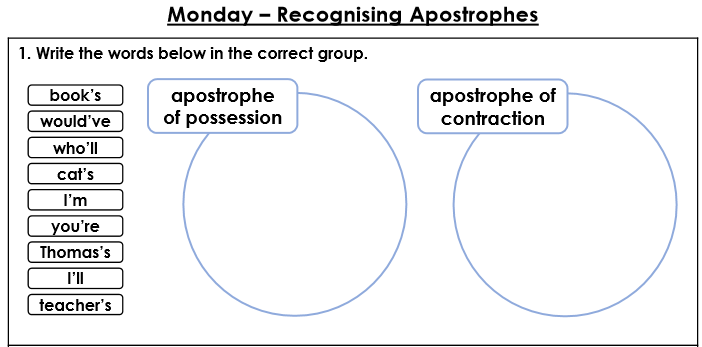 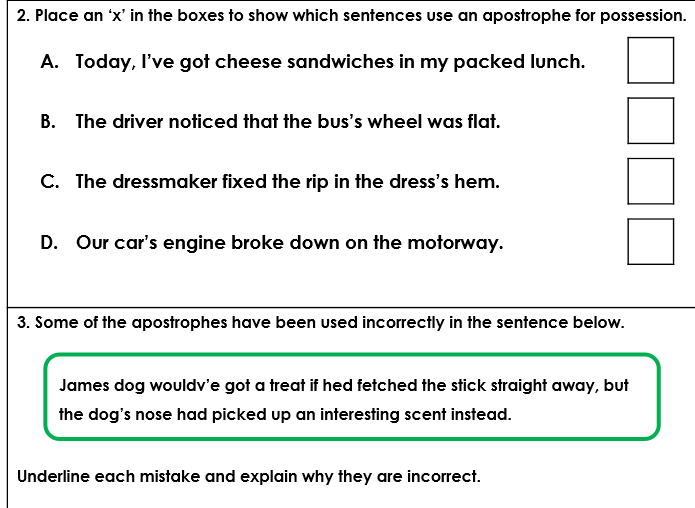 Tuesday Week 1Comprehesion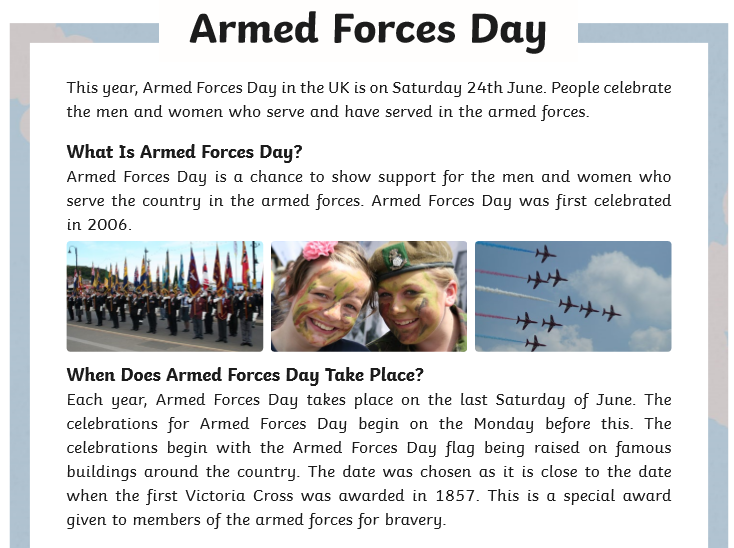 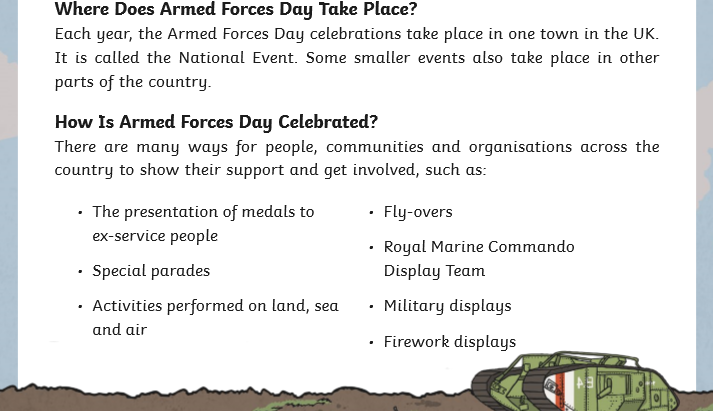 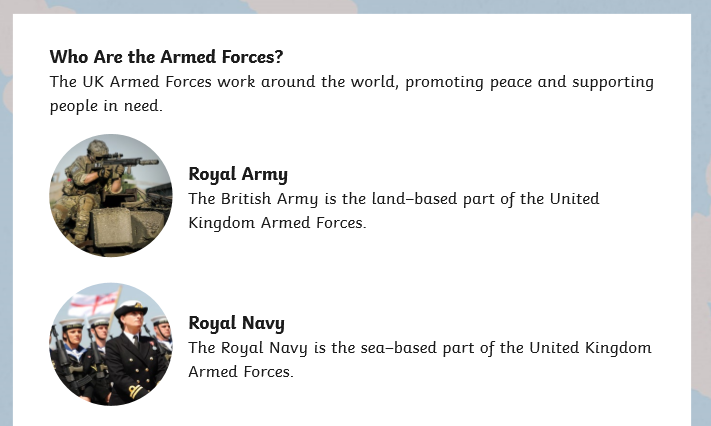 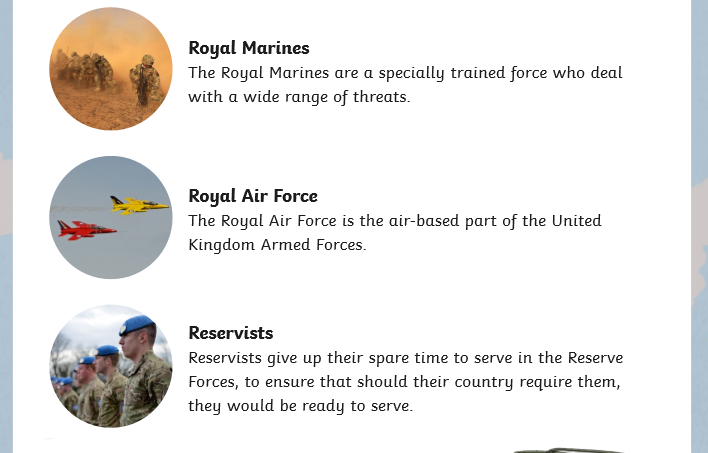 Questions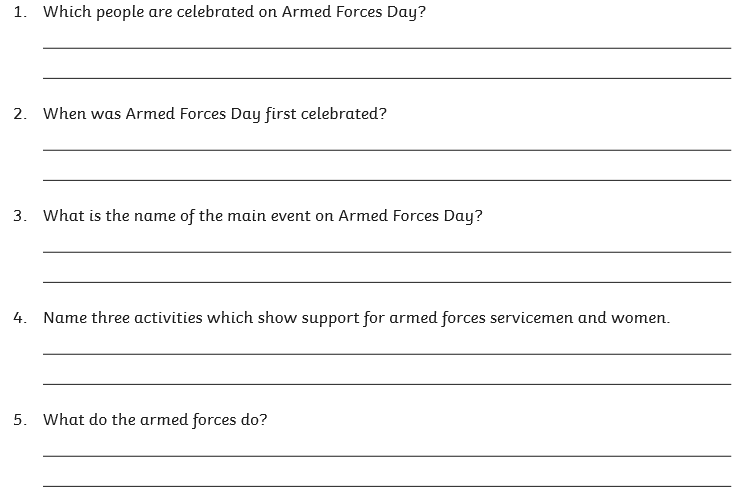 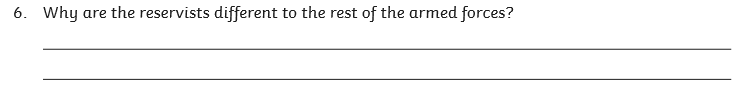 Wednesday Week 1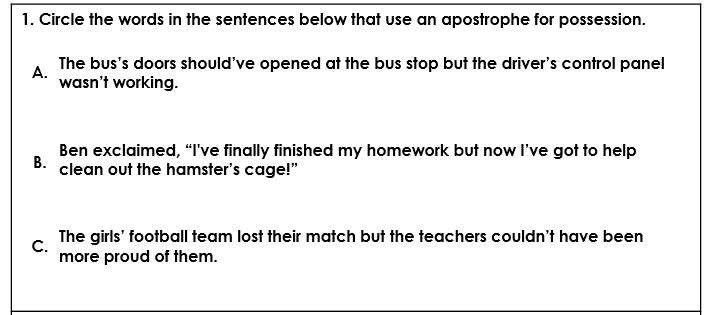 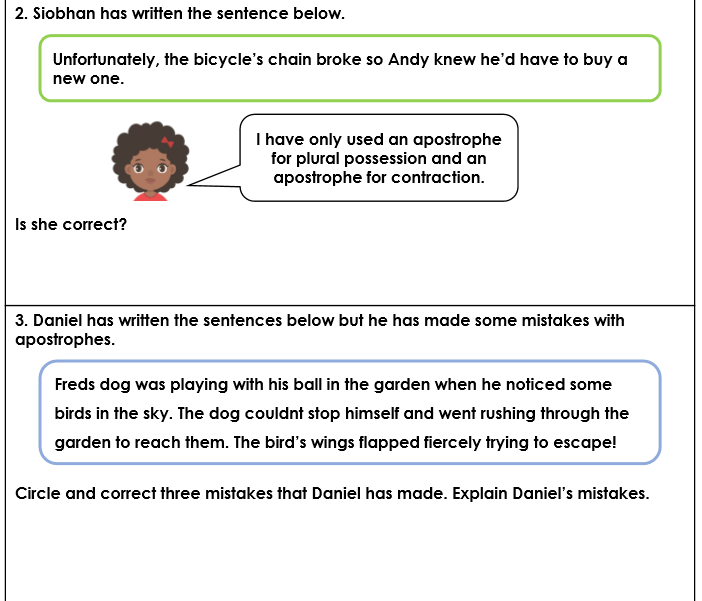 Thursday Week 1 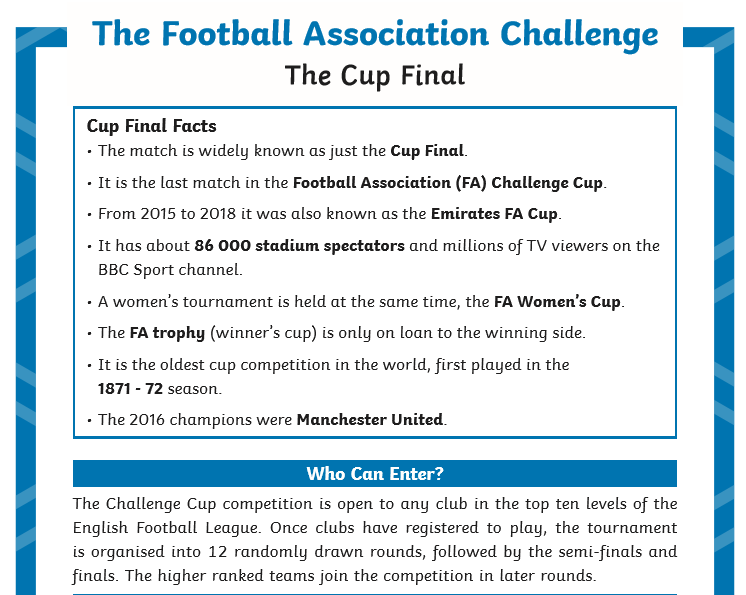 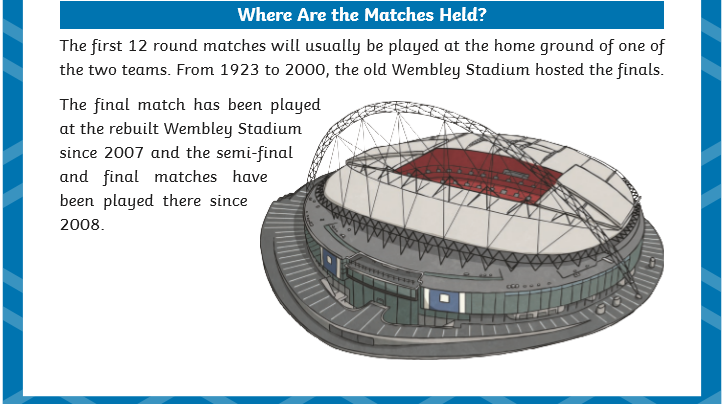 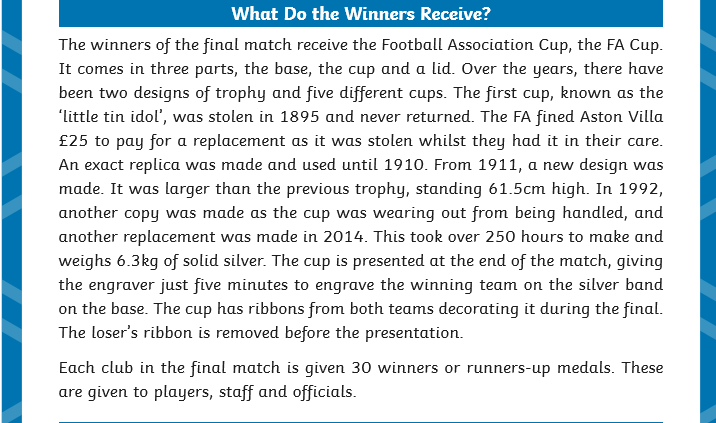 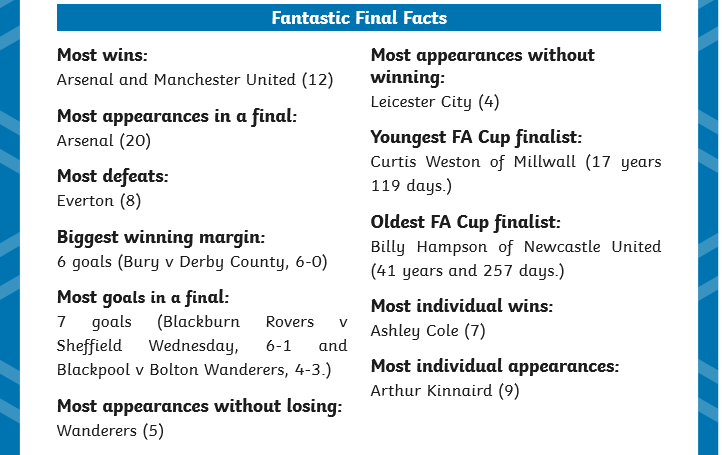 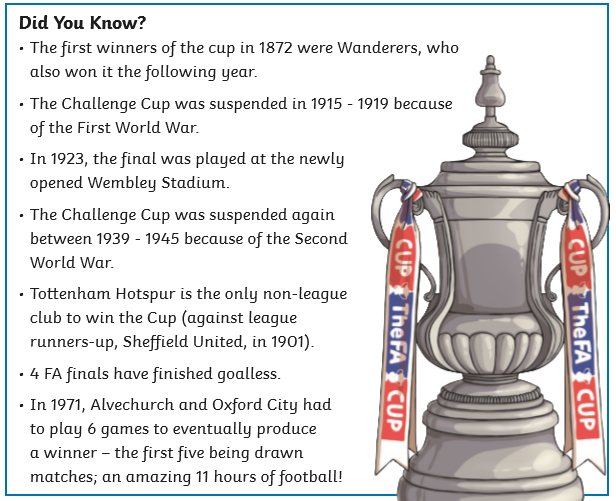 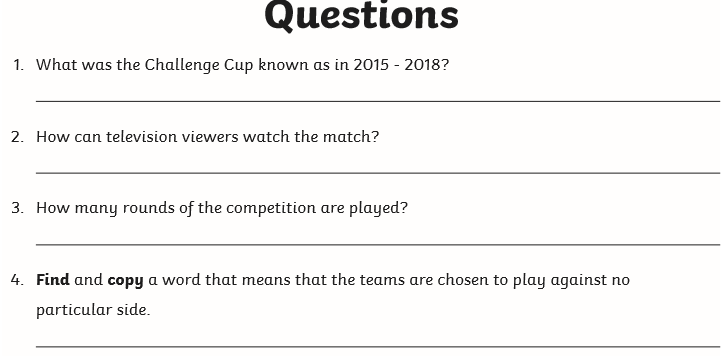 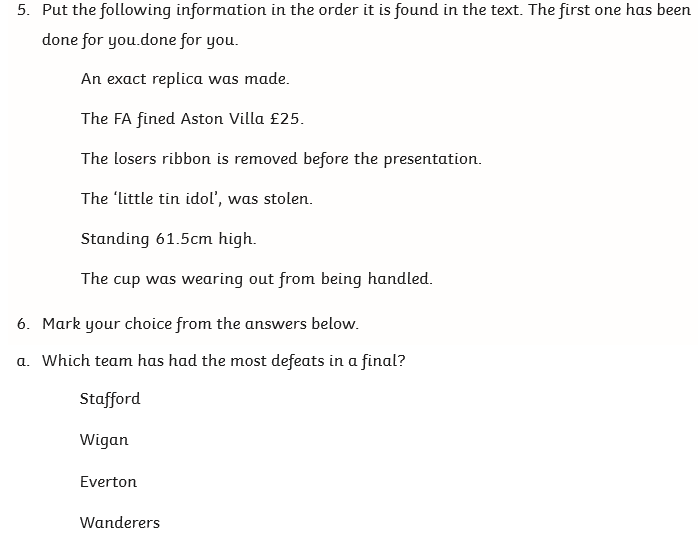 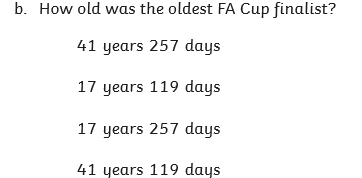 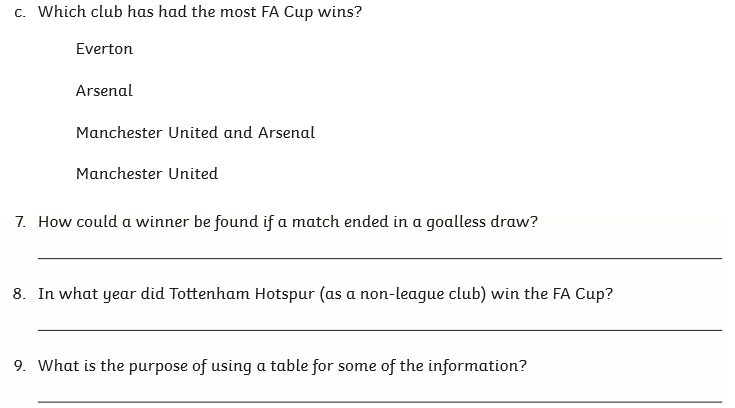 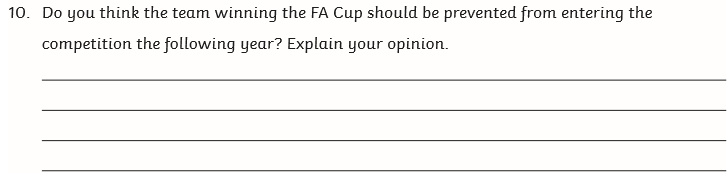 Friday Week 1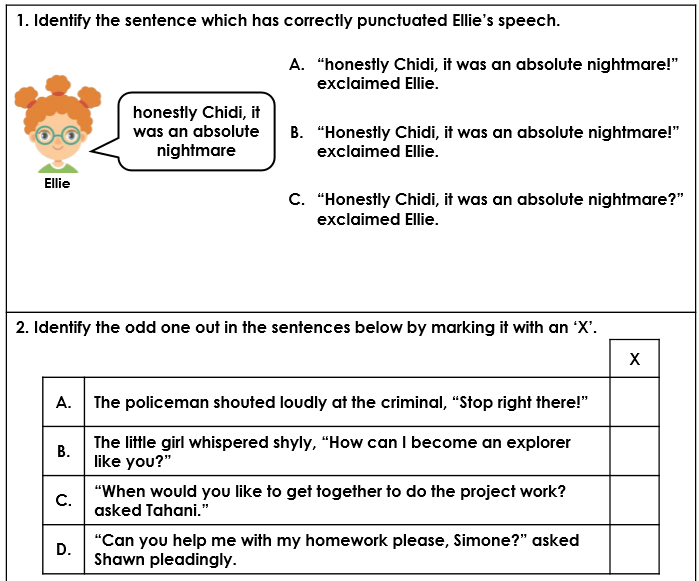 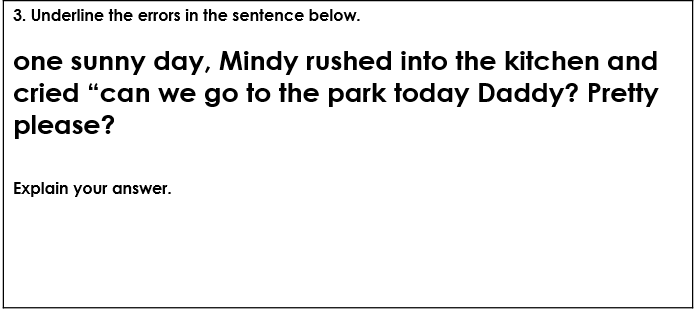 Year 4 English Term 6 Week 2Monday Week 2 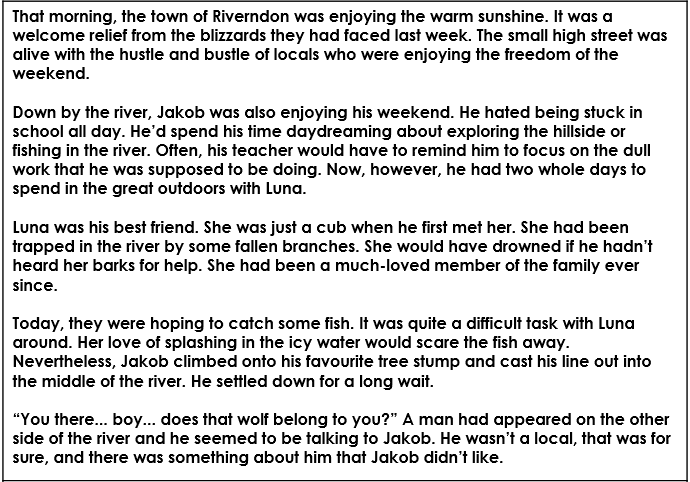 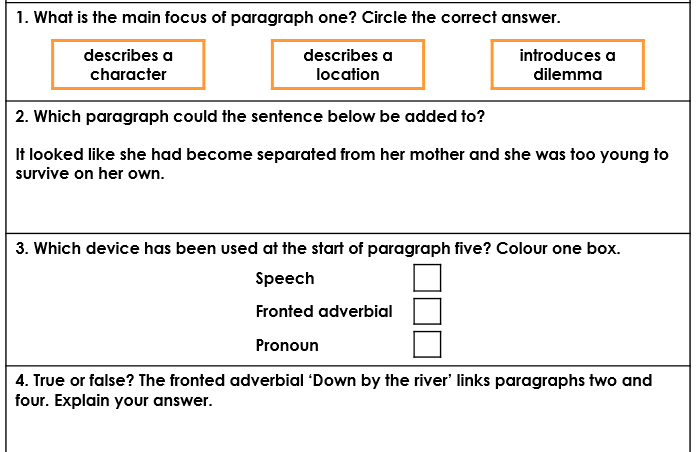 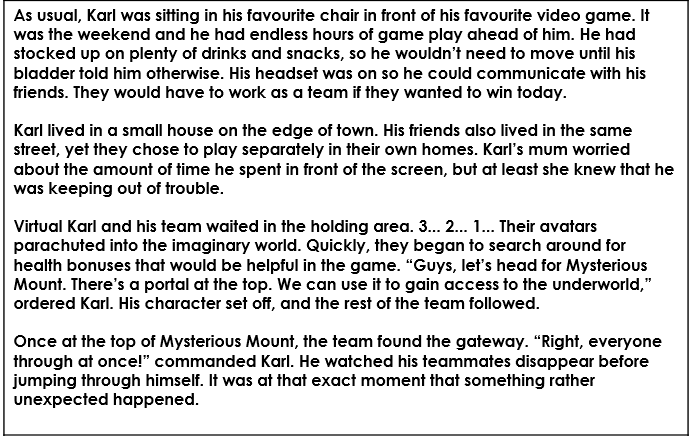 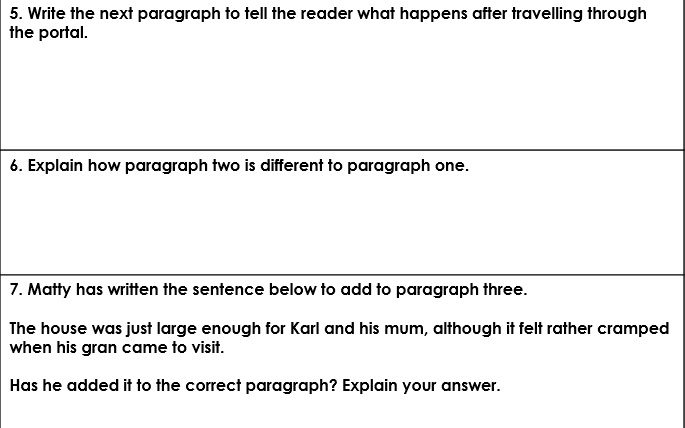 Tuesday Week 2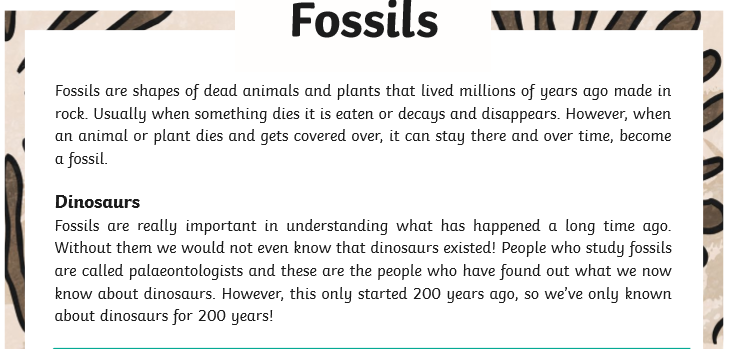 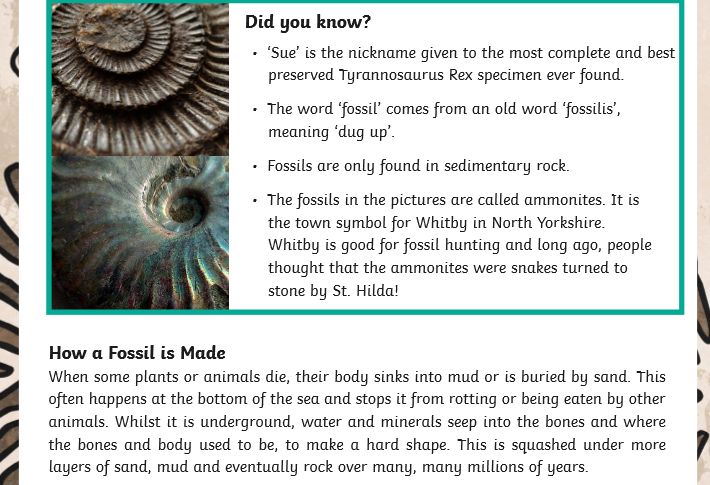 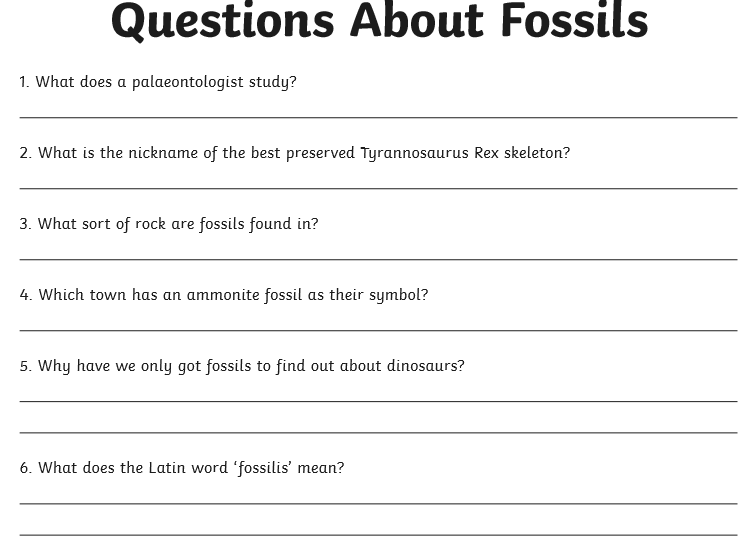 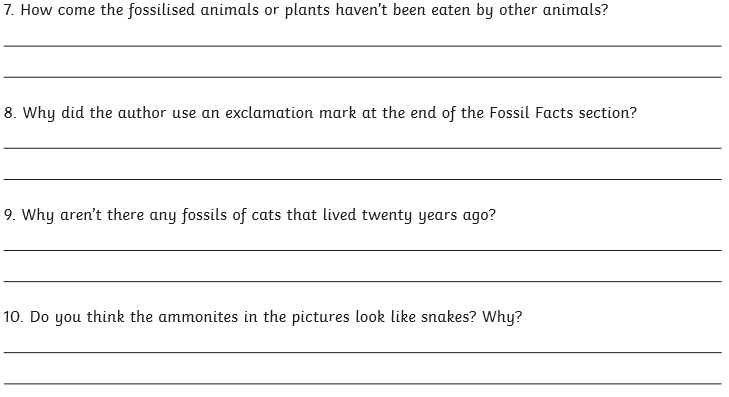 Wednesday Week 2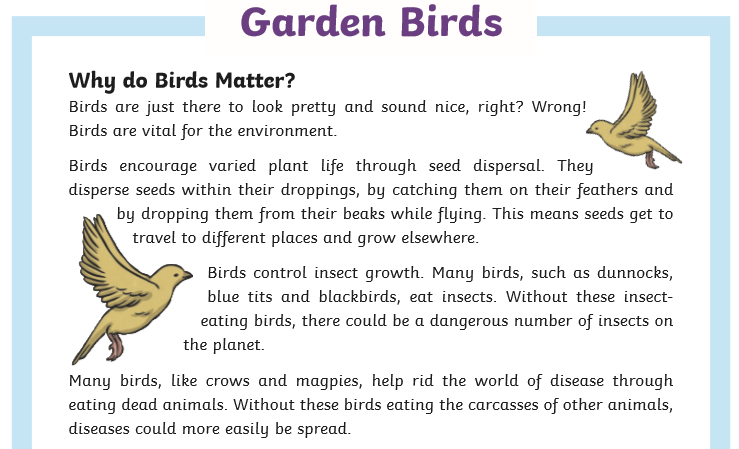 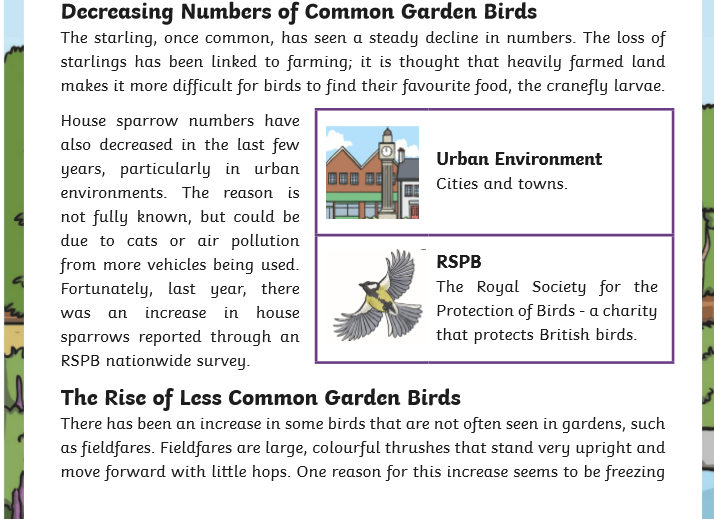 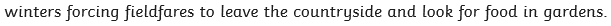 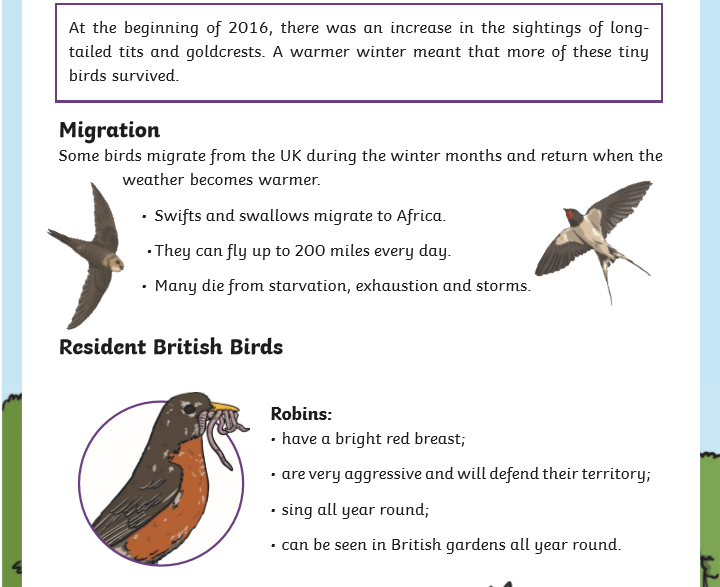 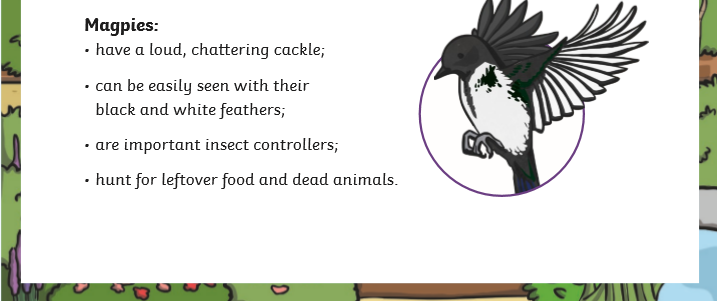 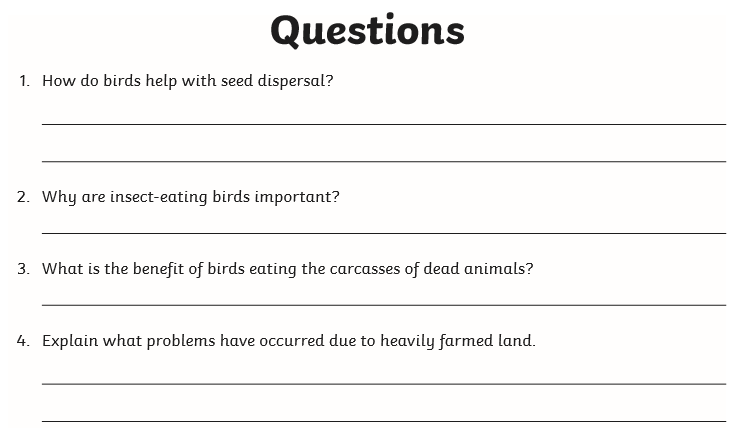 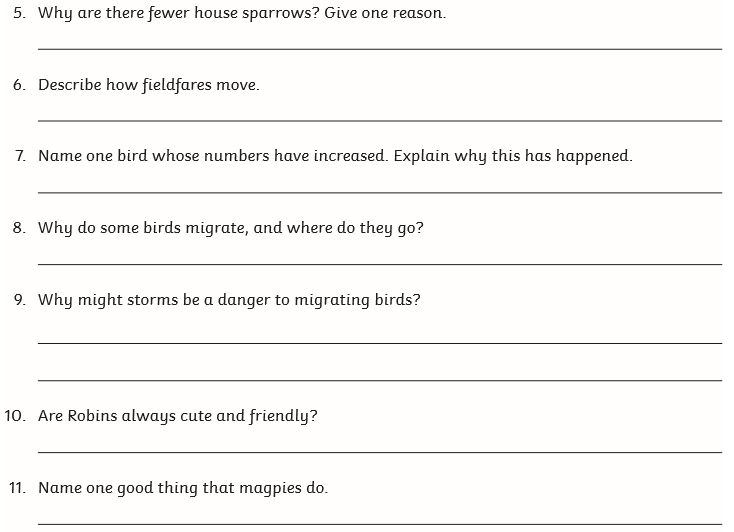 Thursday Week 2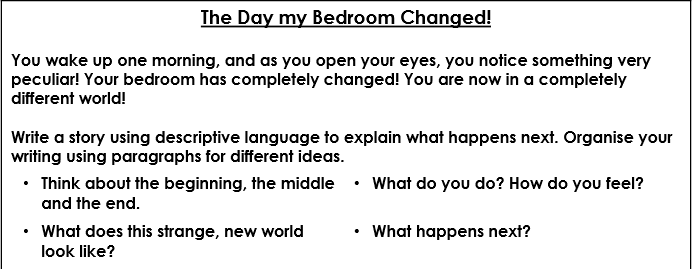 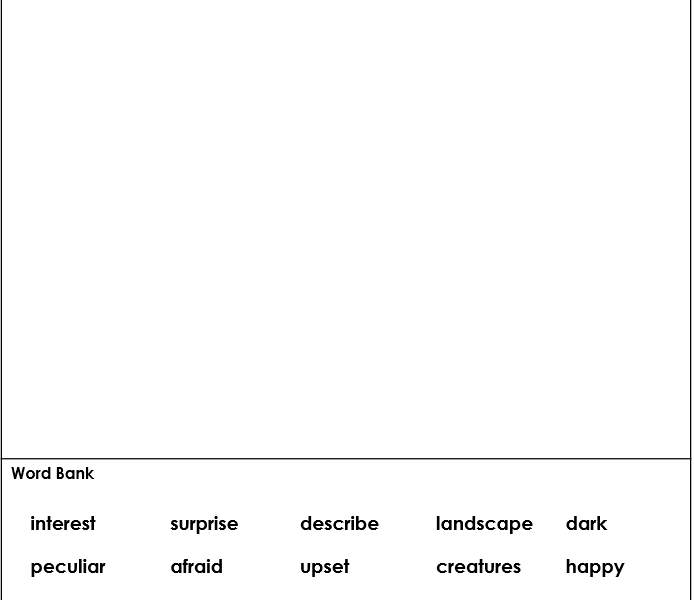 Friday Week 2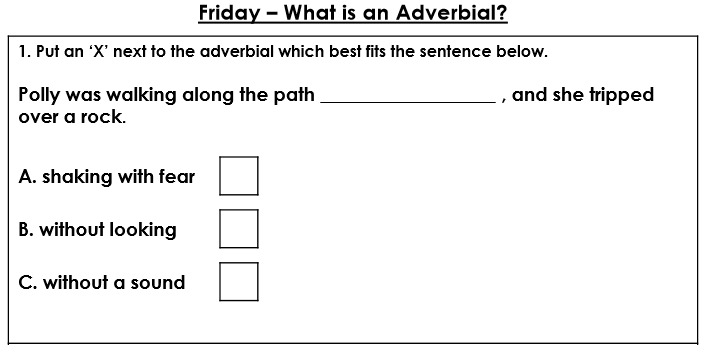 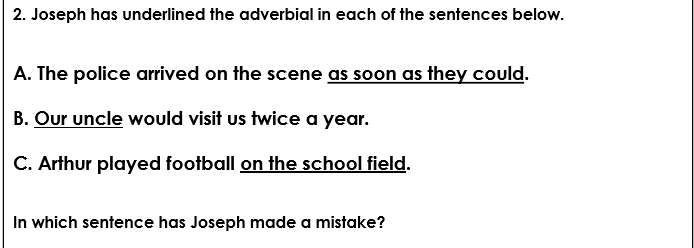 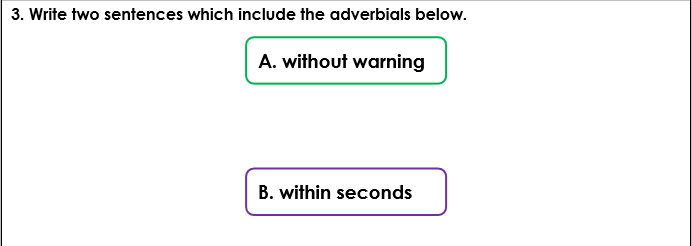 Year 4 English Term 6 Week 3Monday Week 3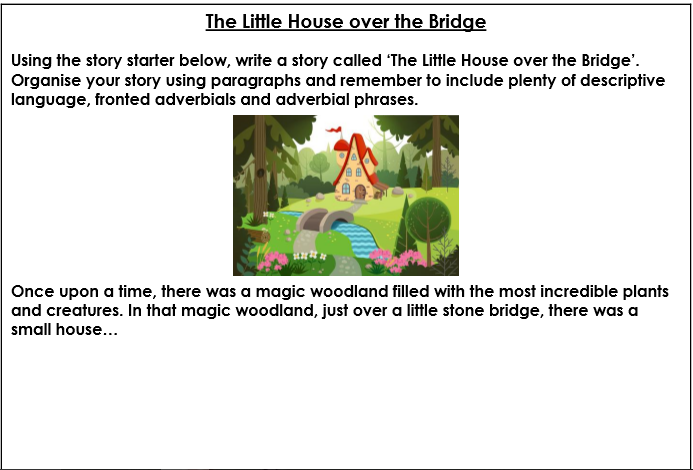 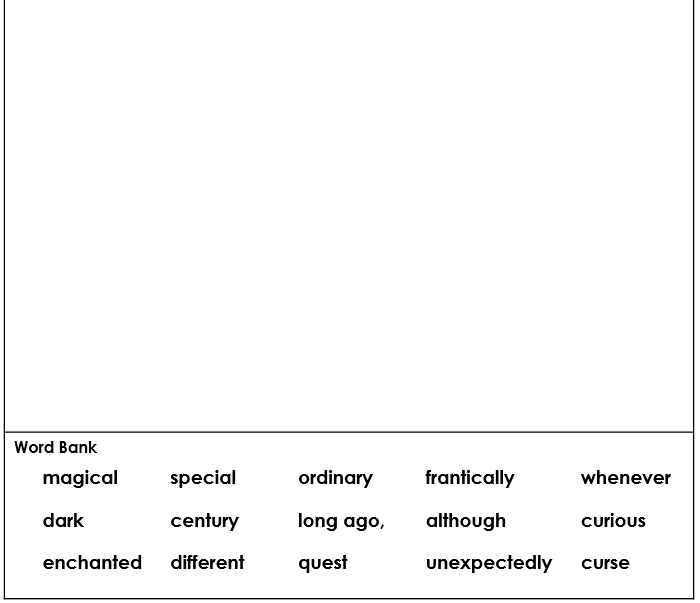 Tuesday Week 3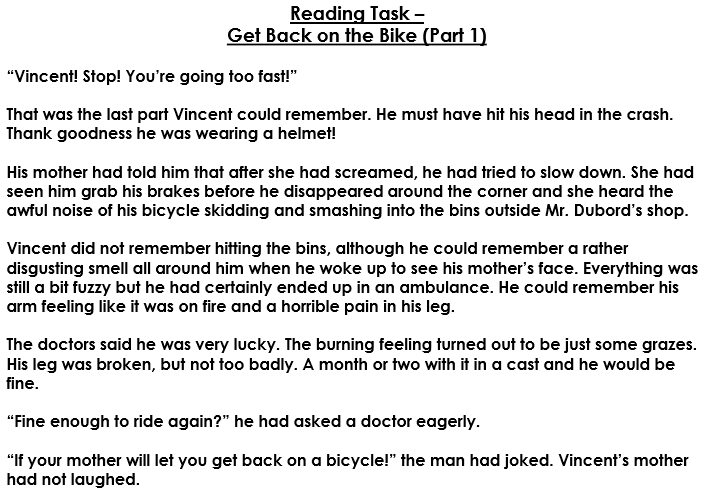 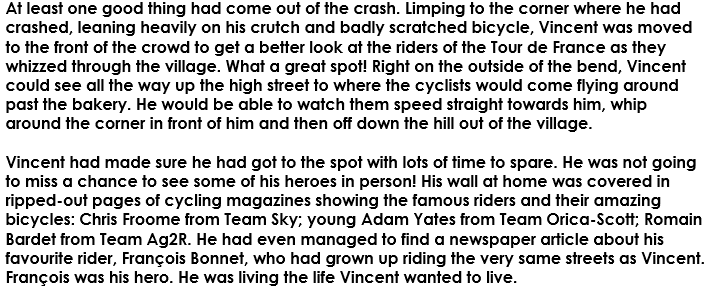 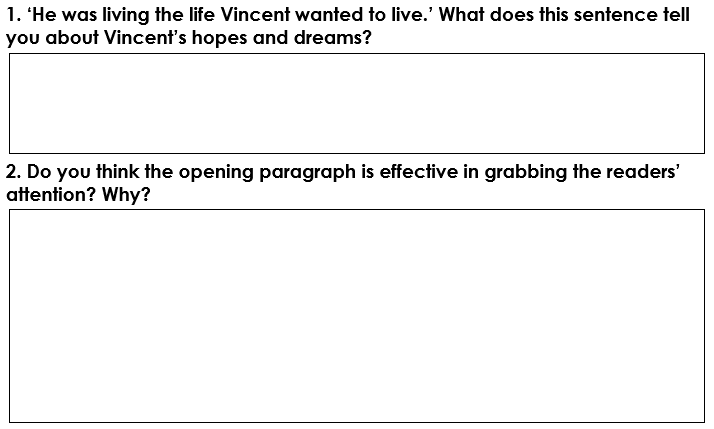 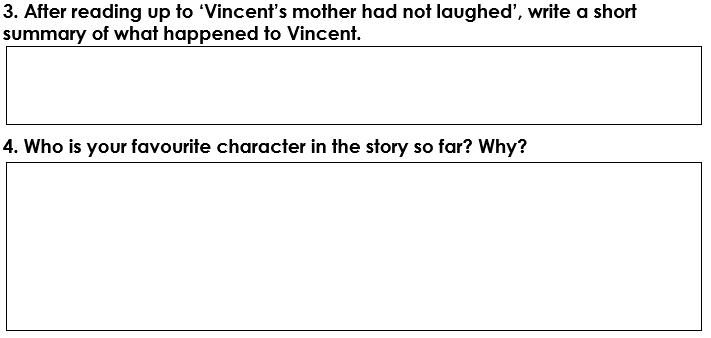 Wednesday Week 3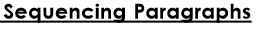 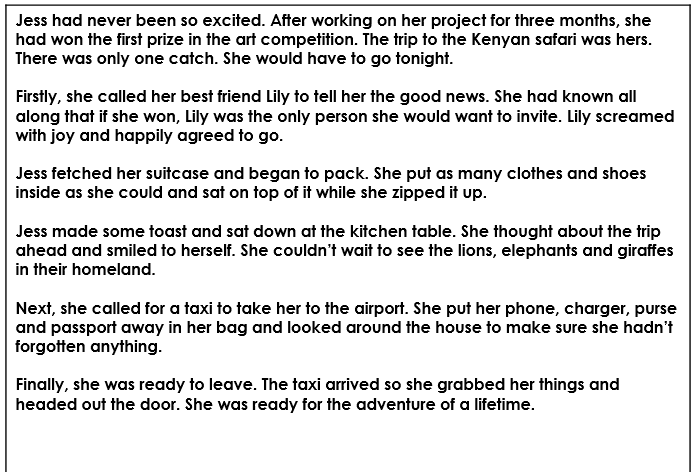 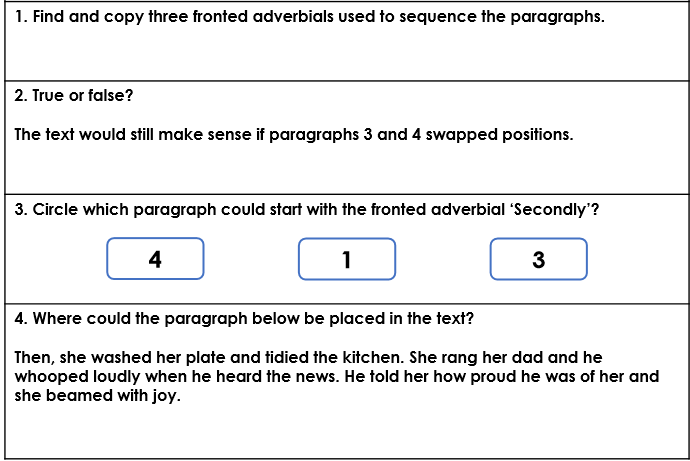 Thursday Week 3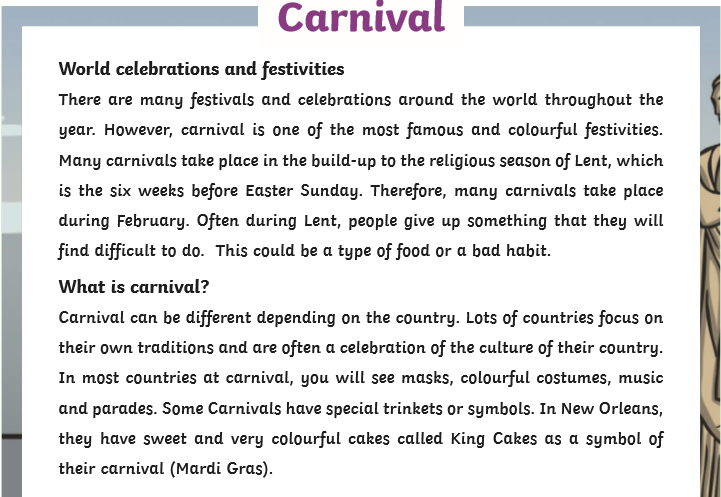 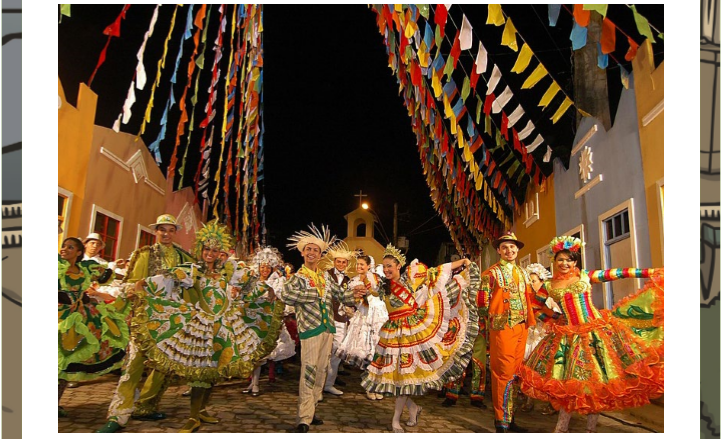 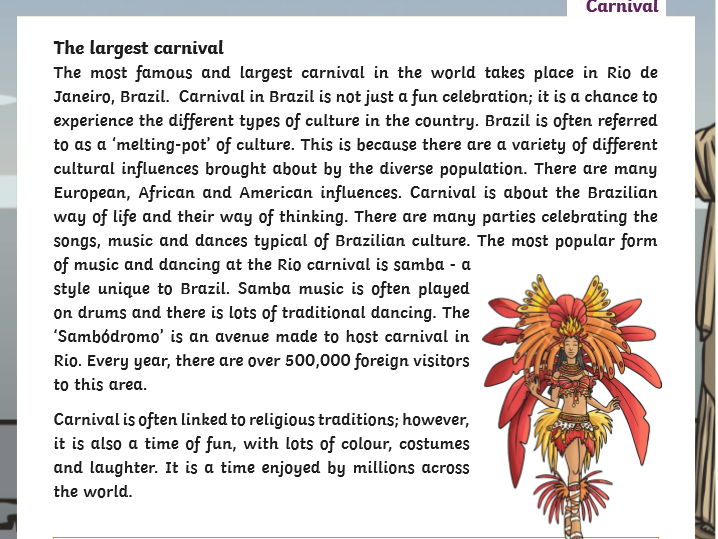 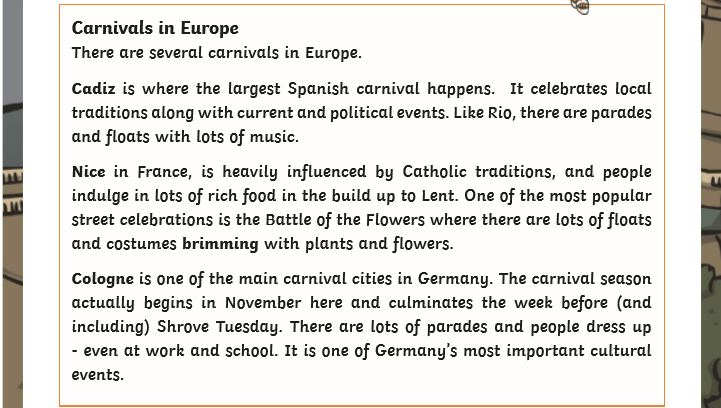 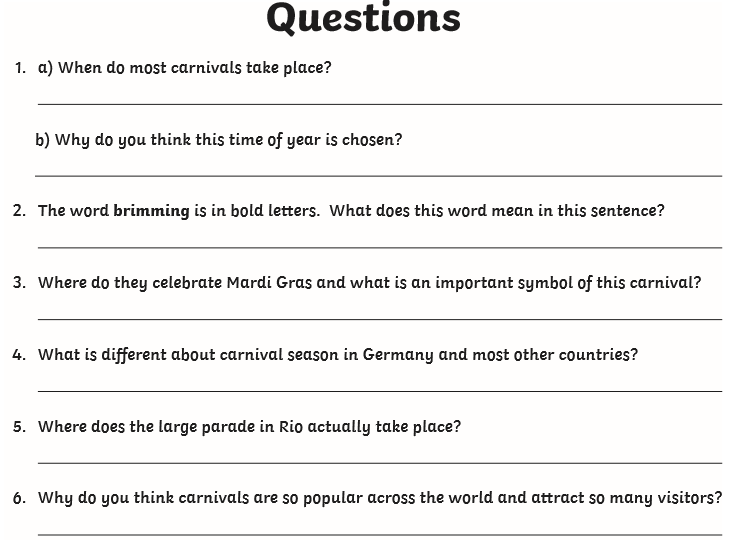 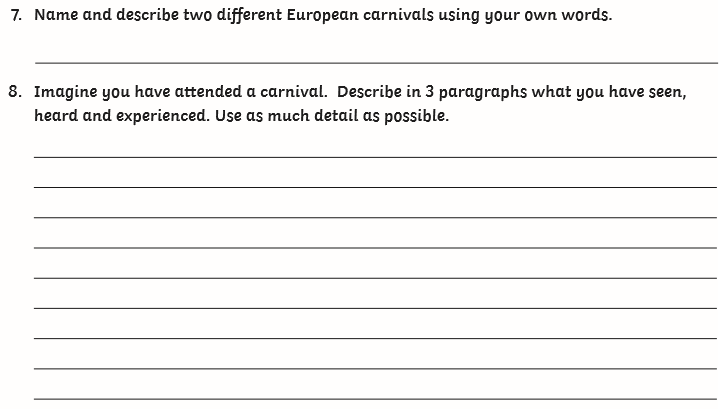 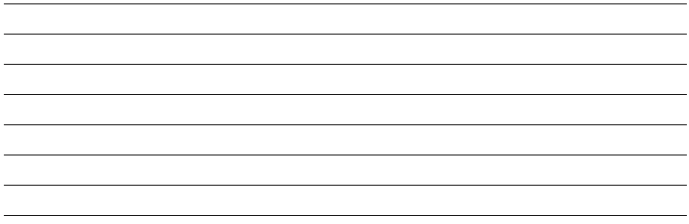 Friday Week 3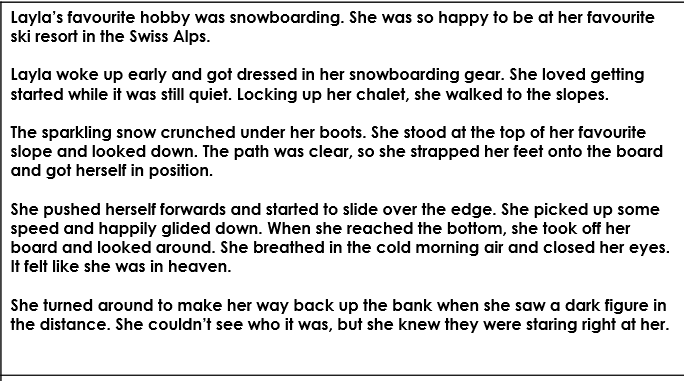 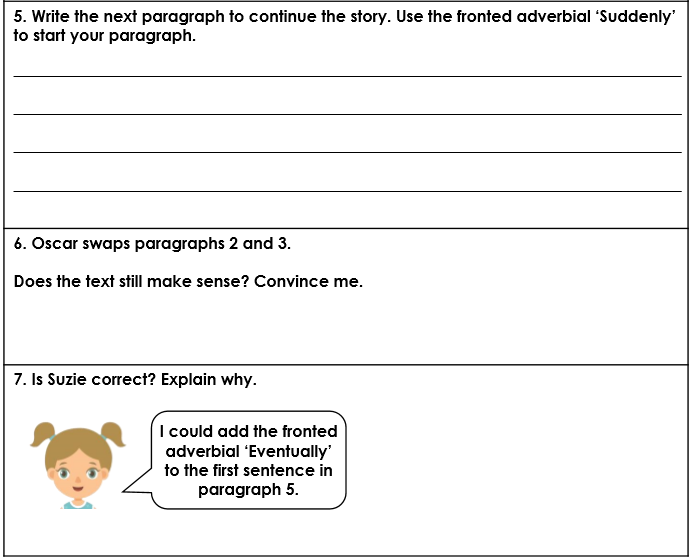 Year 4 English Term 6 Week 4Monday Week 4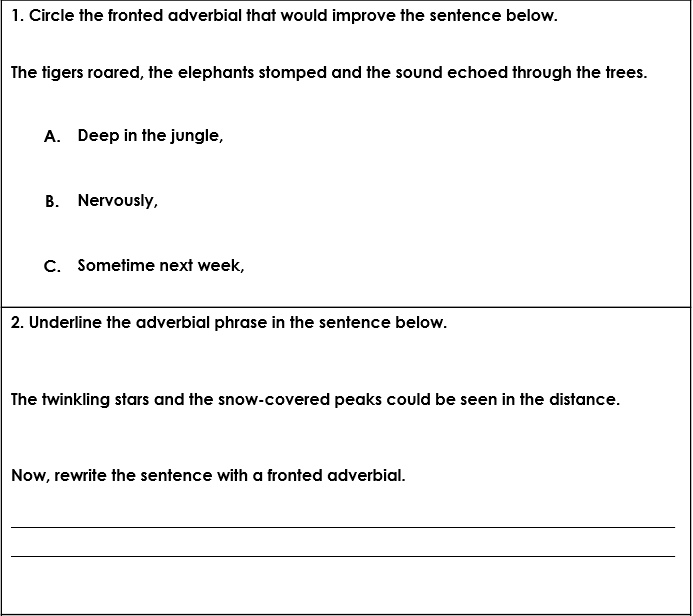 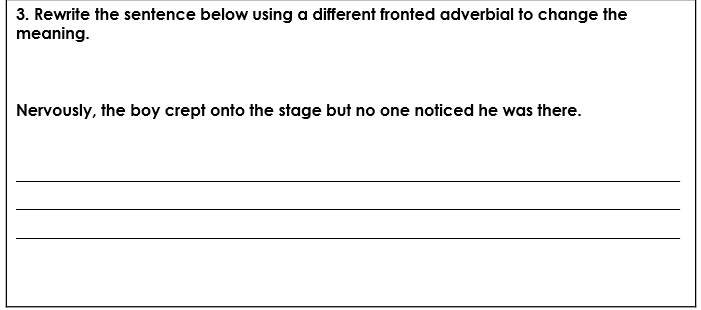 Tueday Week 4 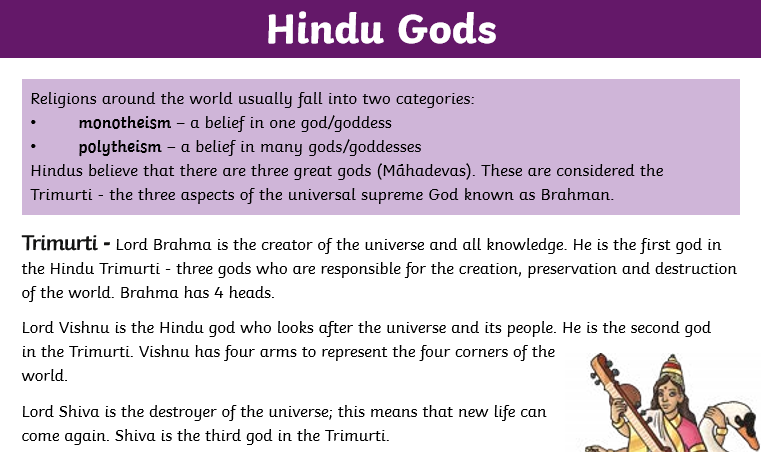 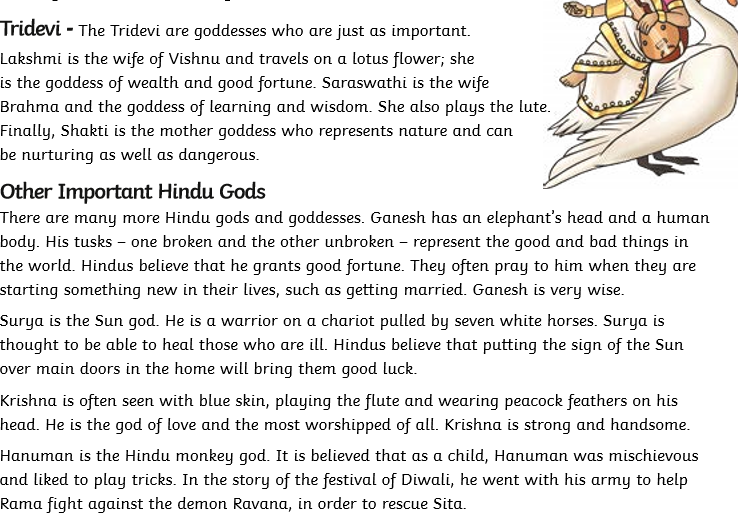 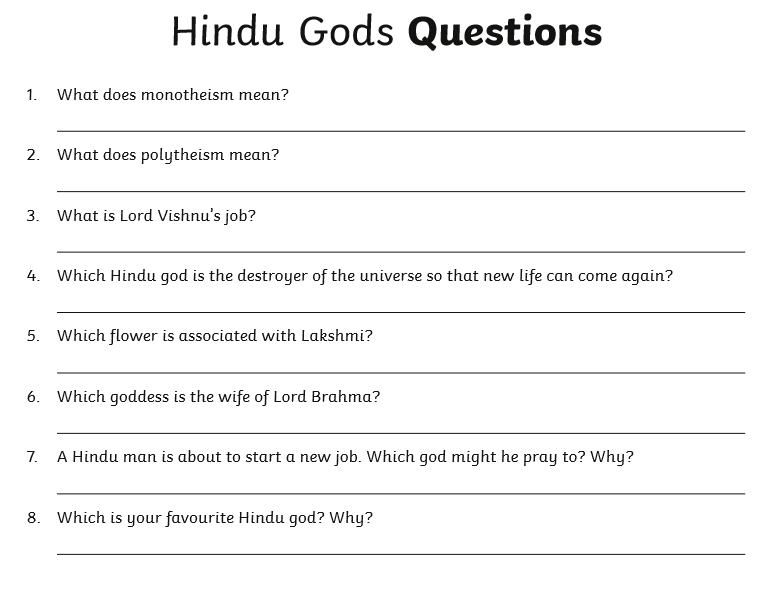 Wednesday Week 4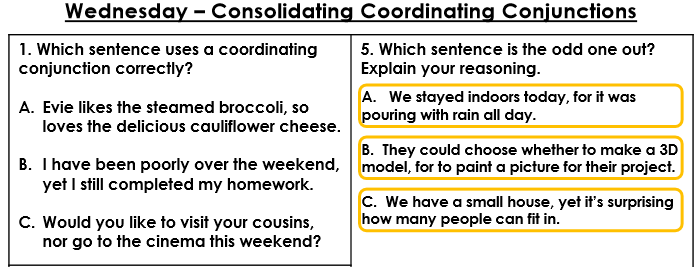 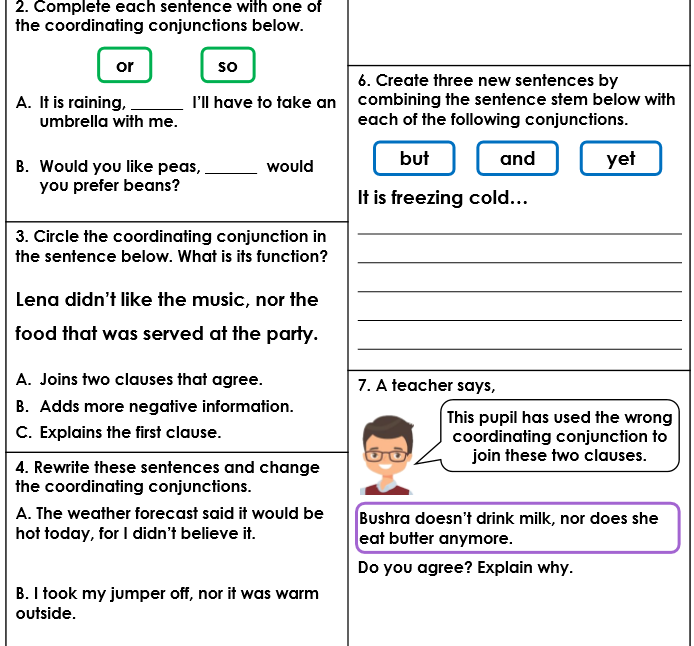 Thursday Week 4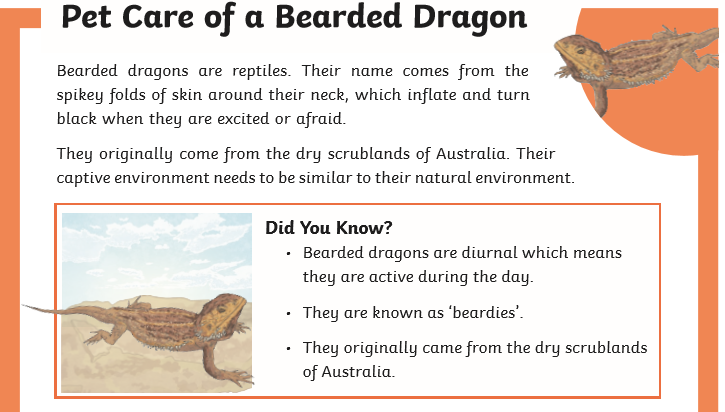 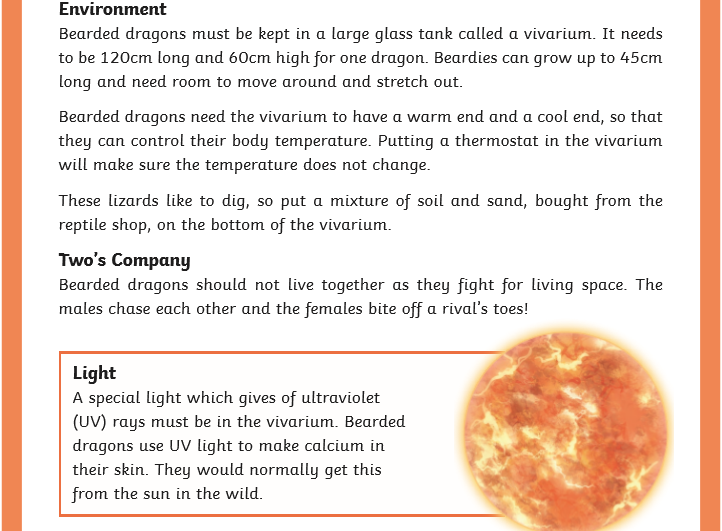 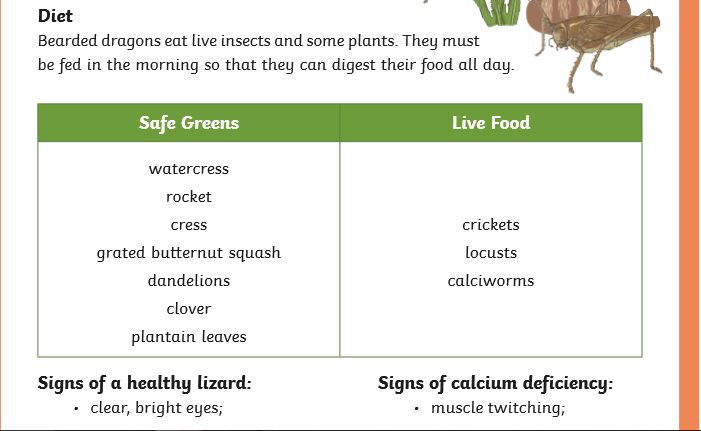 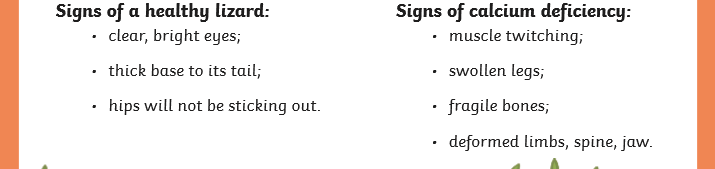 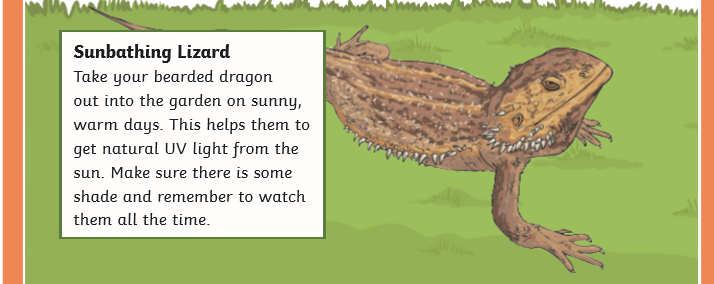 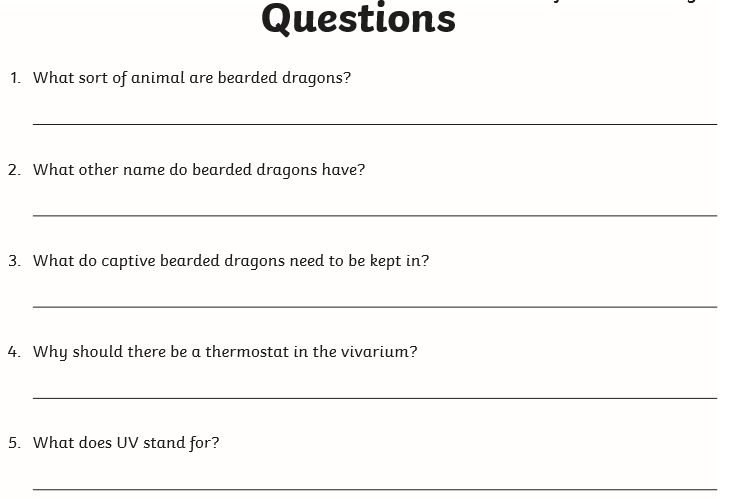 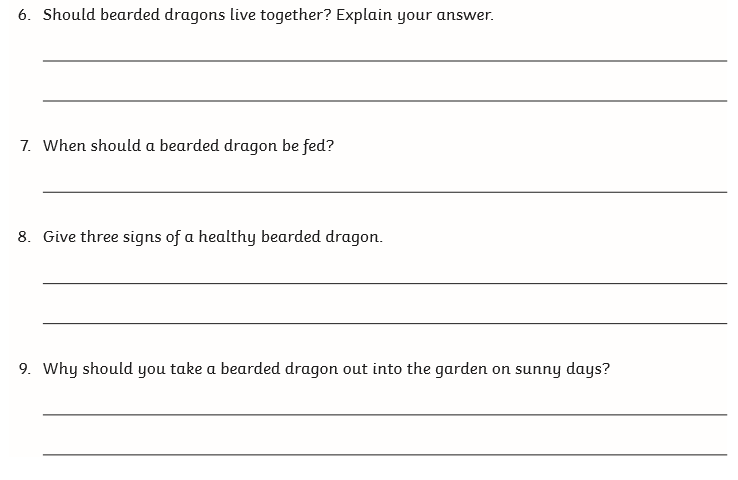 Friday Week 4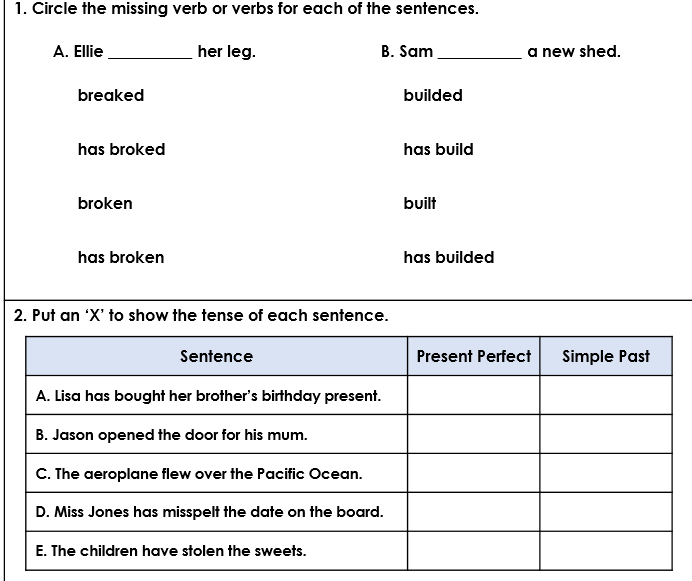 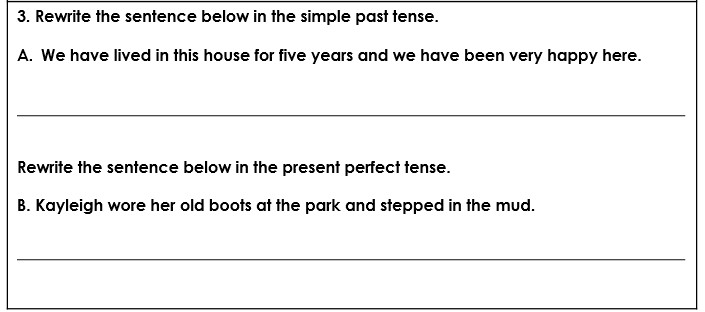 Year 4 English Term 6 Week 5Monday Week 5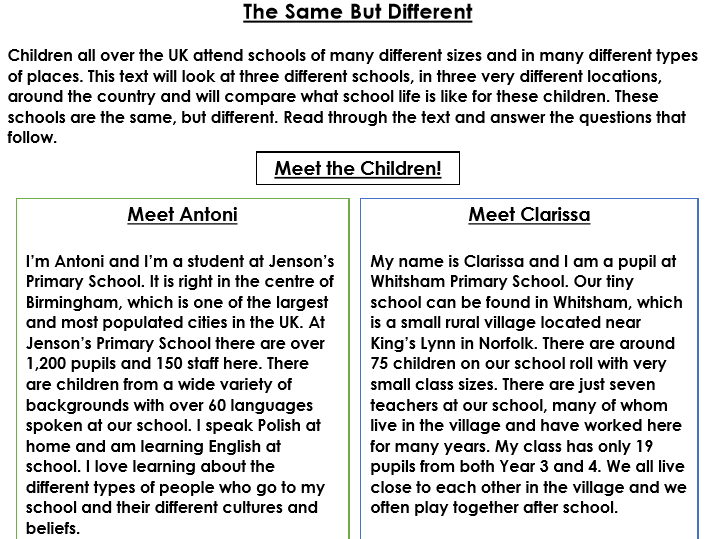 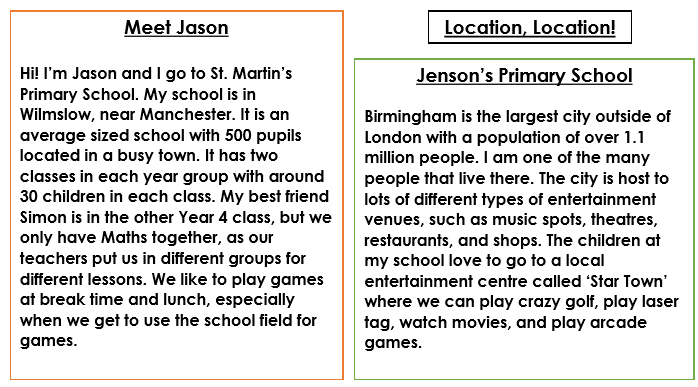 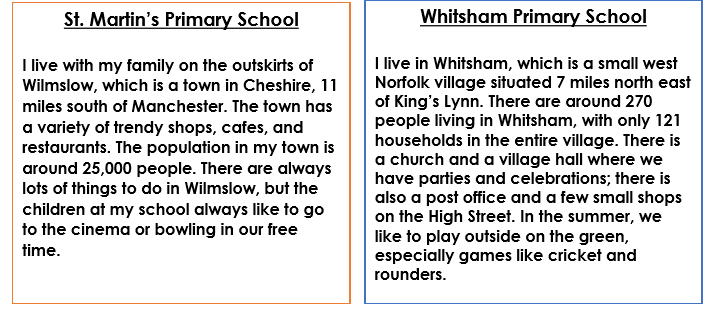 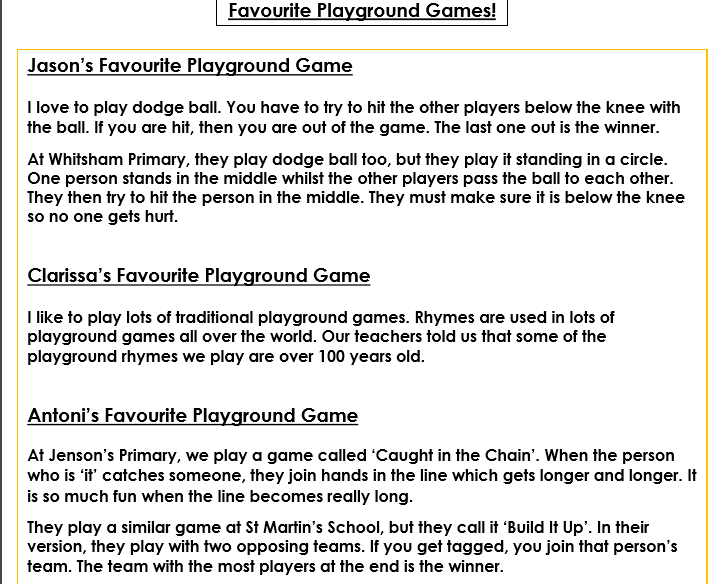 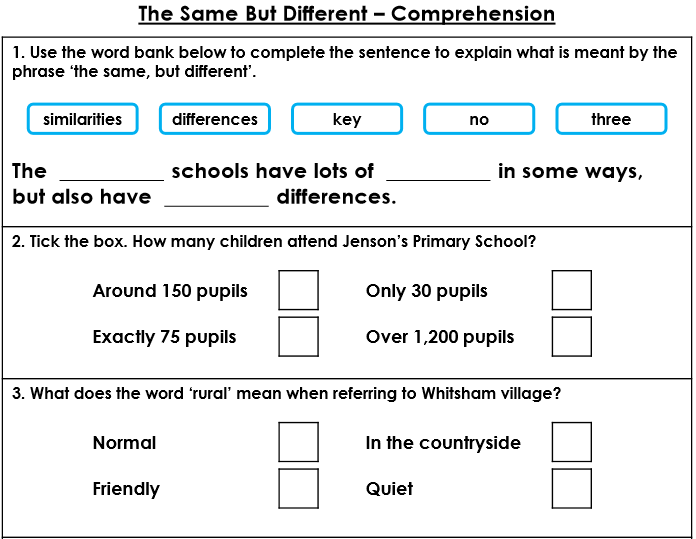 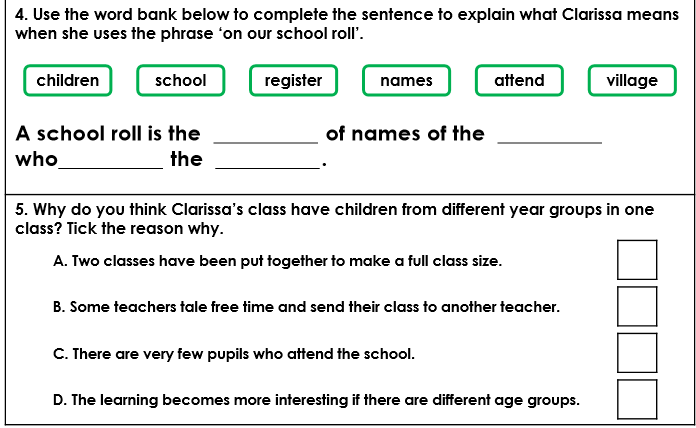 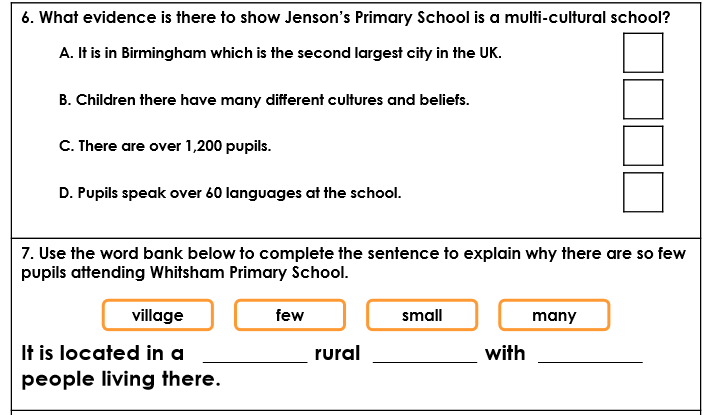 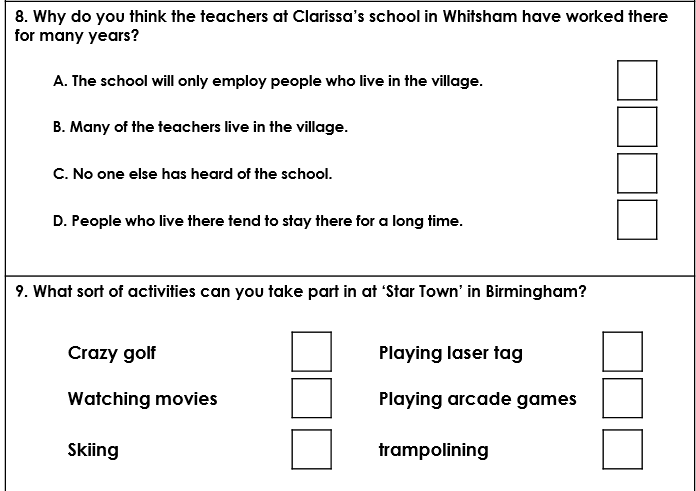 Tuesday Week 5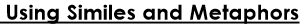 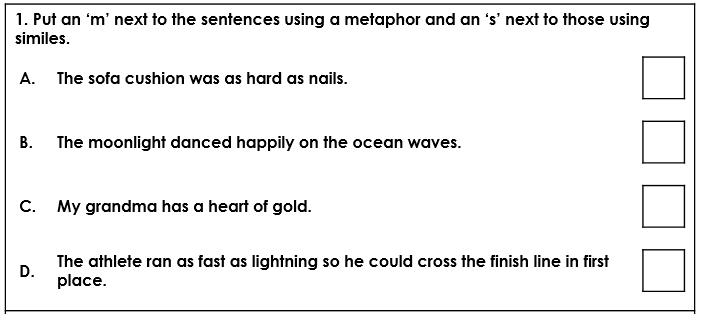 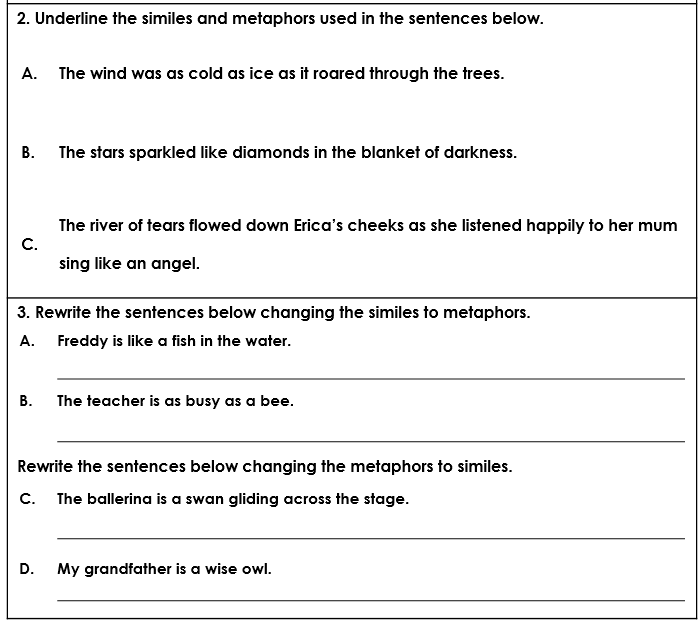 Wednesday Week 5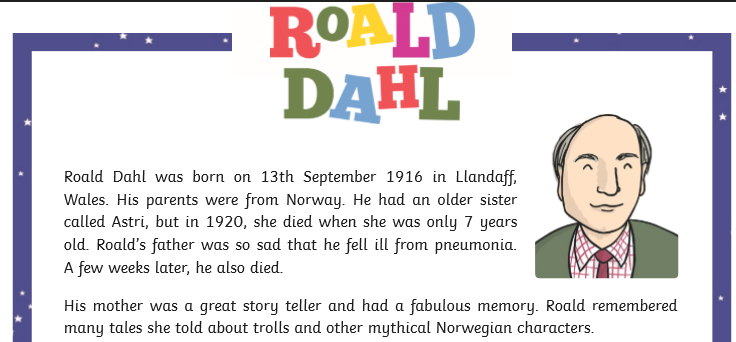 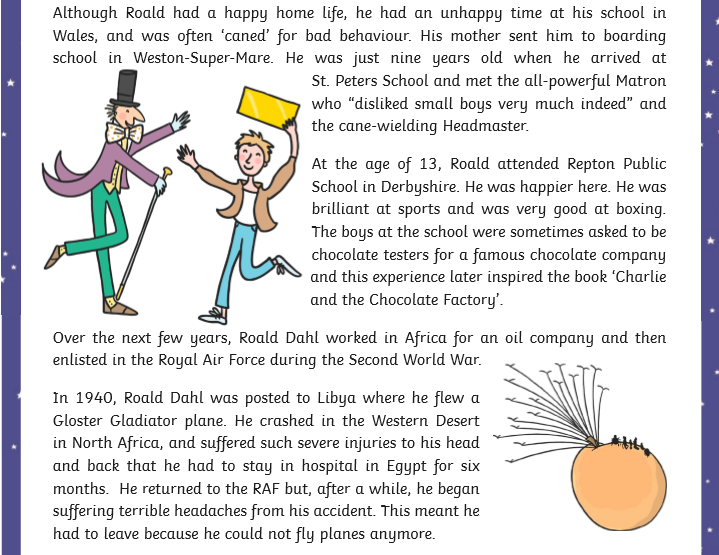 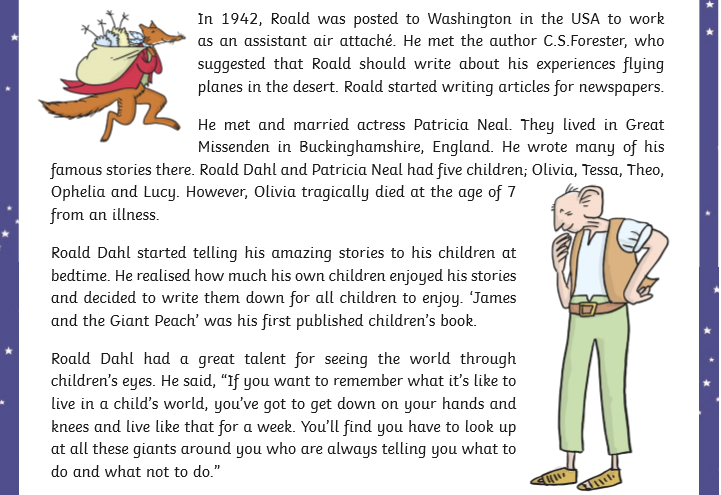 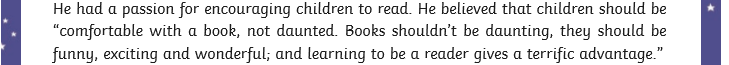 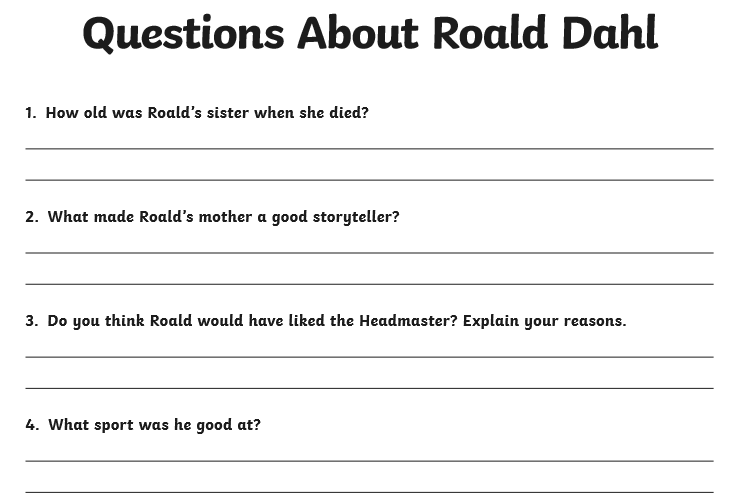 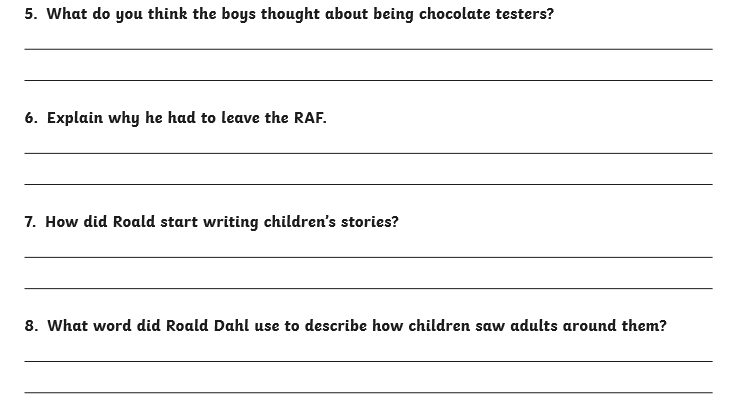 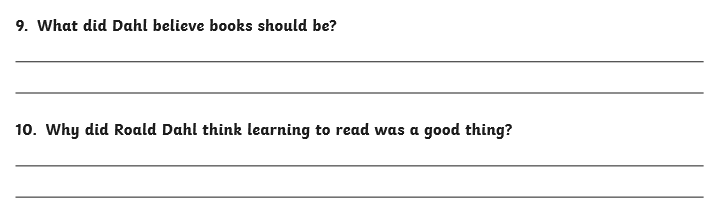 Thusday Week 5 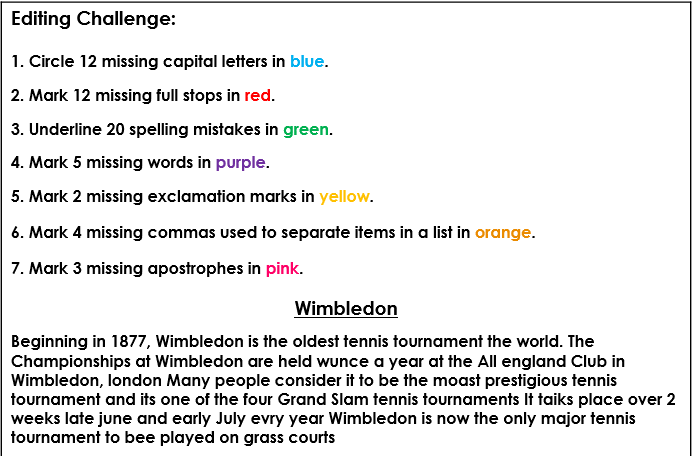 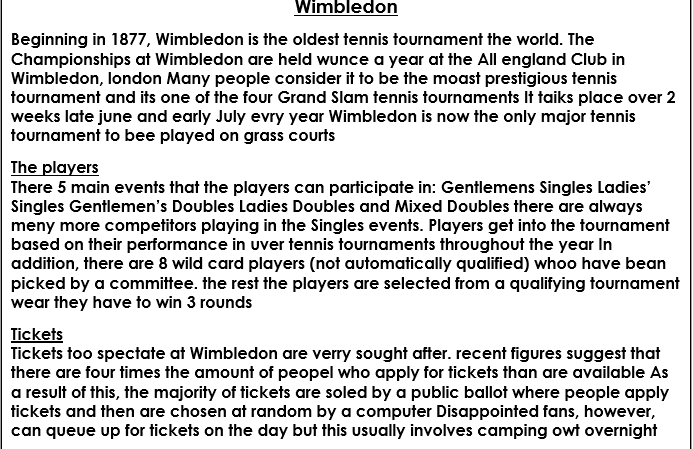 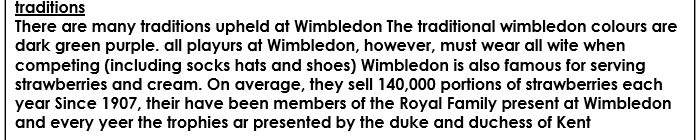 Friday Week 5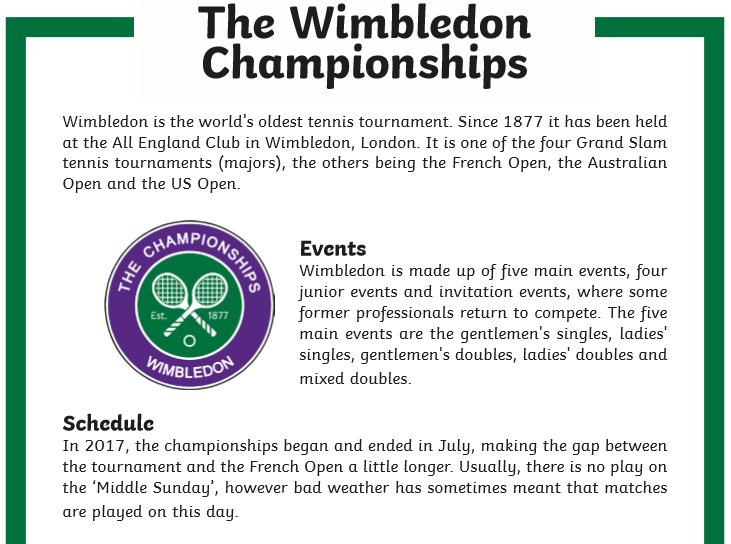 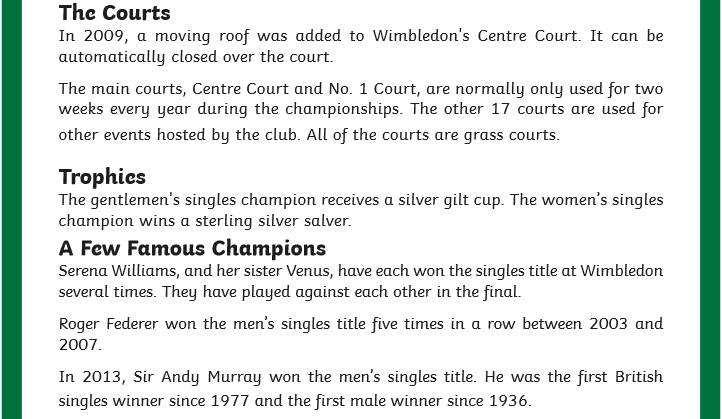 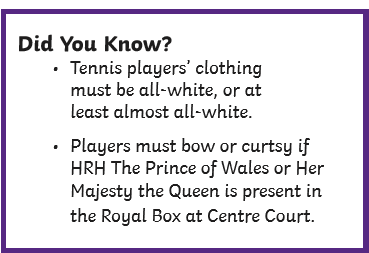 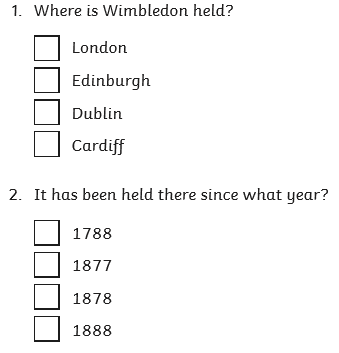 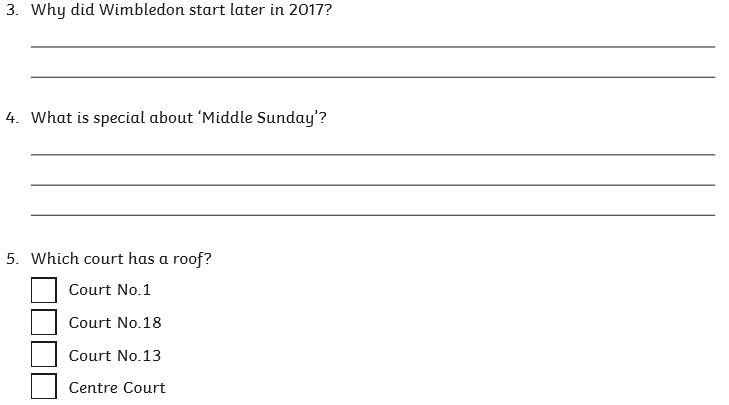 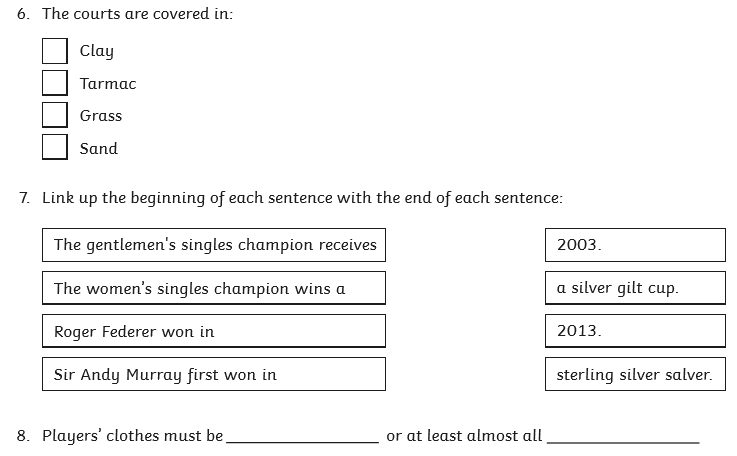 Year 4 English Term 6 Week 6Monday Week 6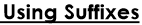 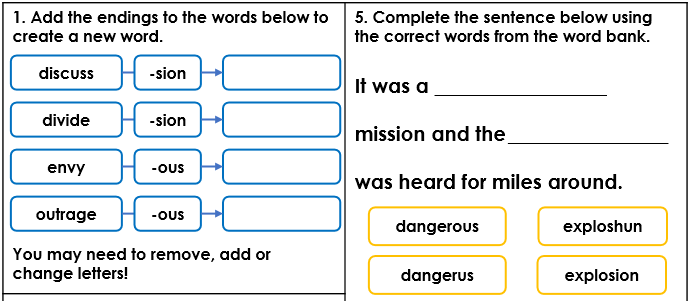 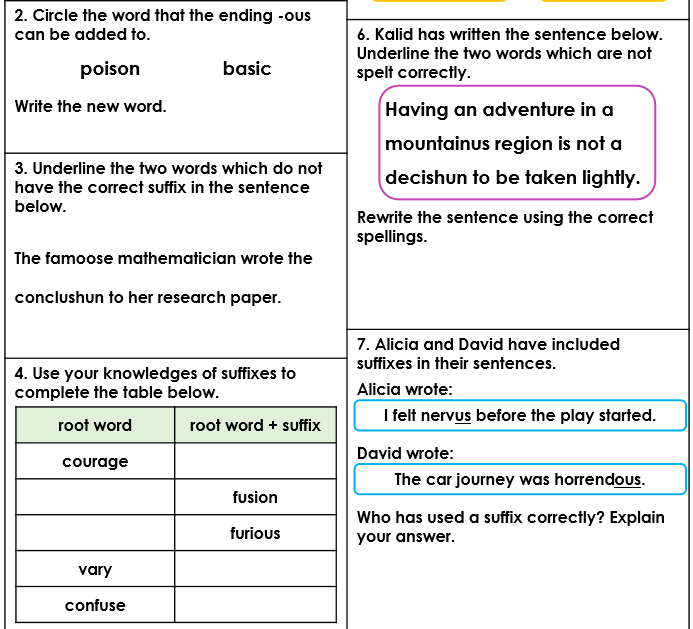 Tuesday Week 6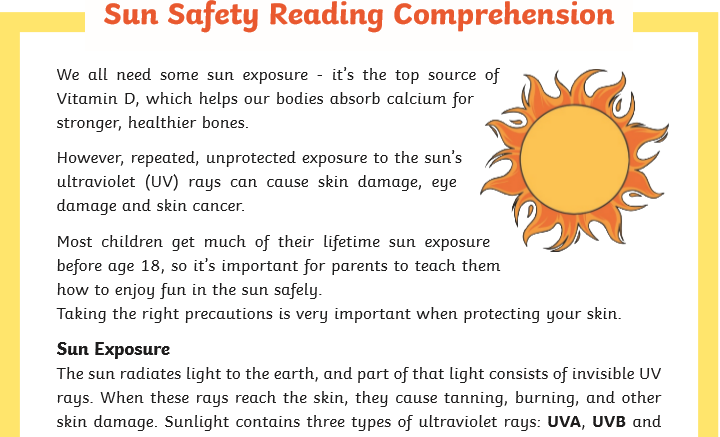 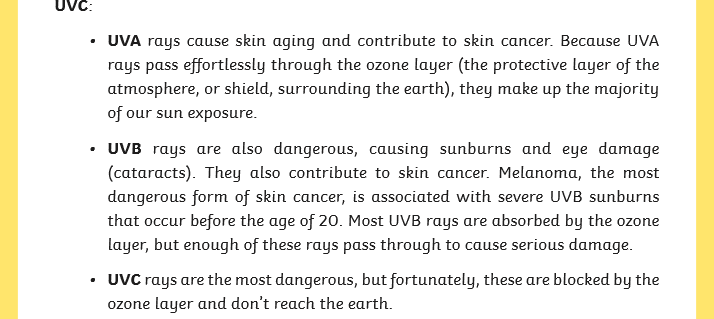 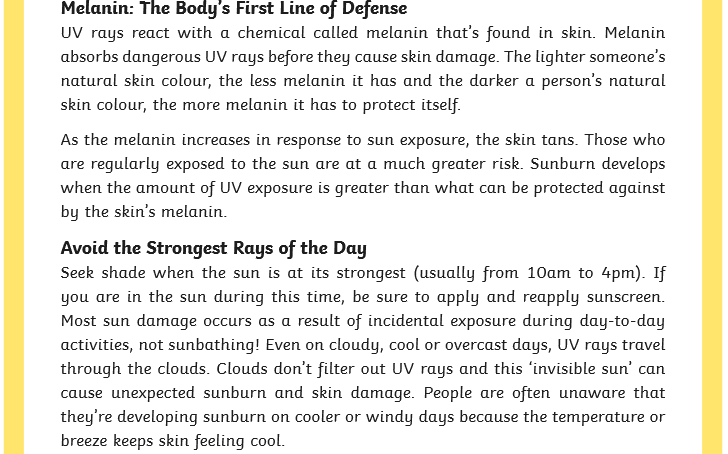 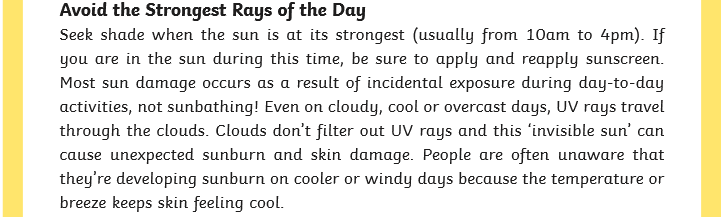 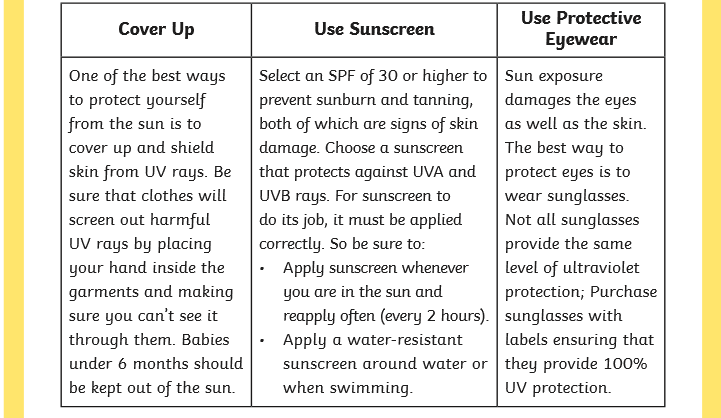 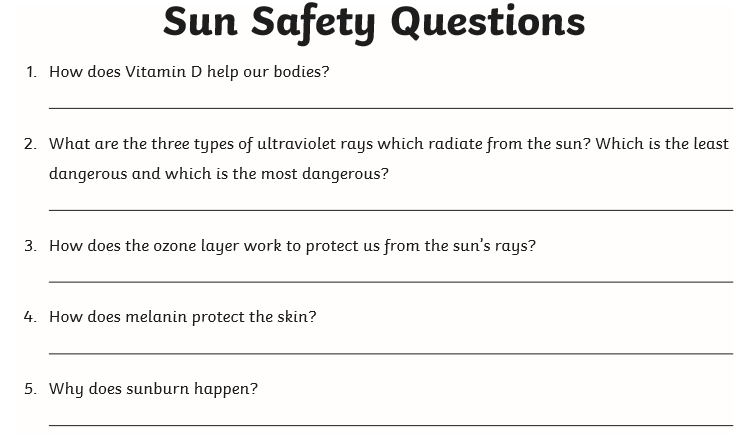 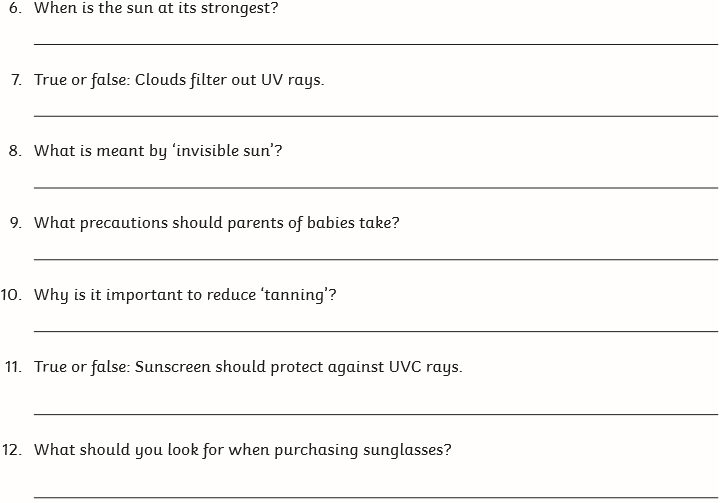 Wednesday Week 6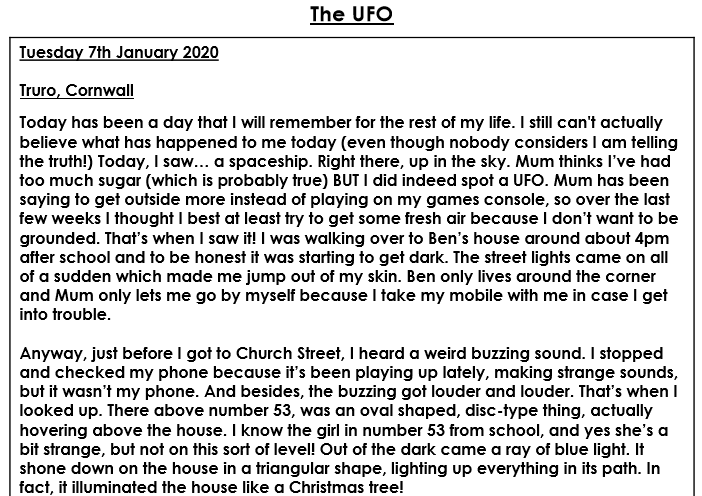 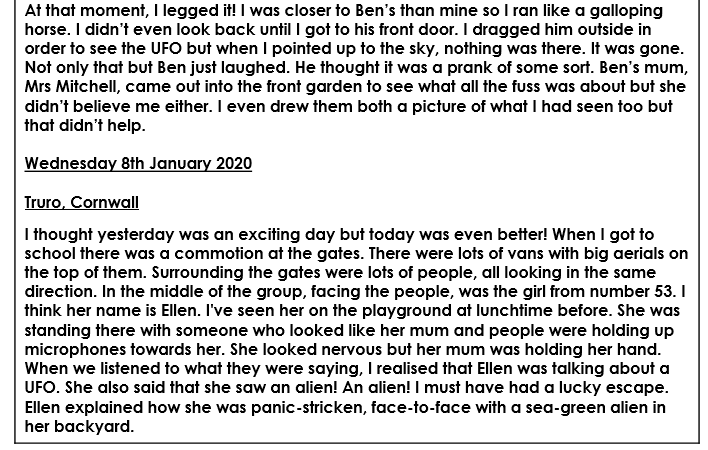 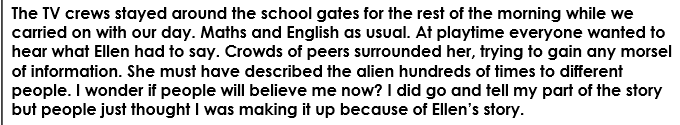 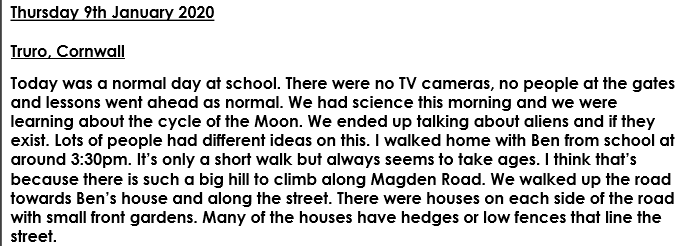 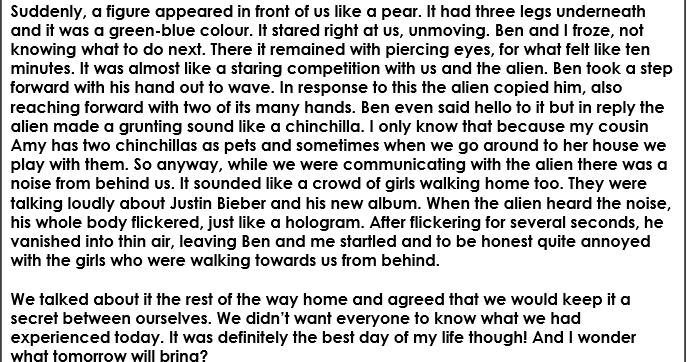 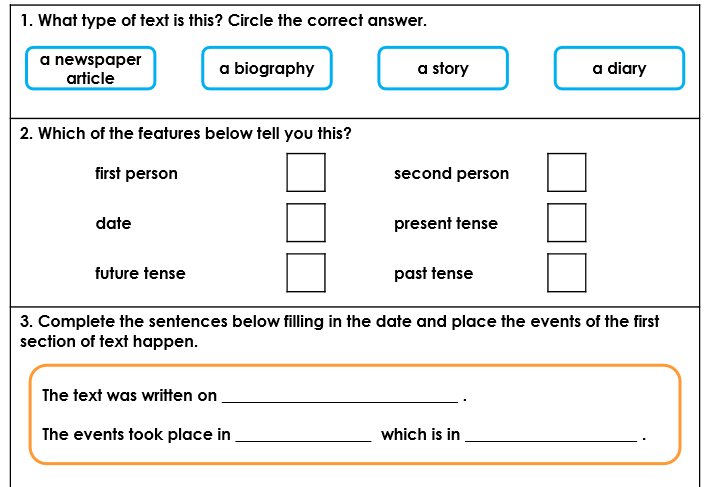 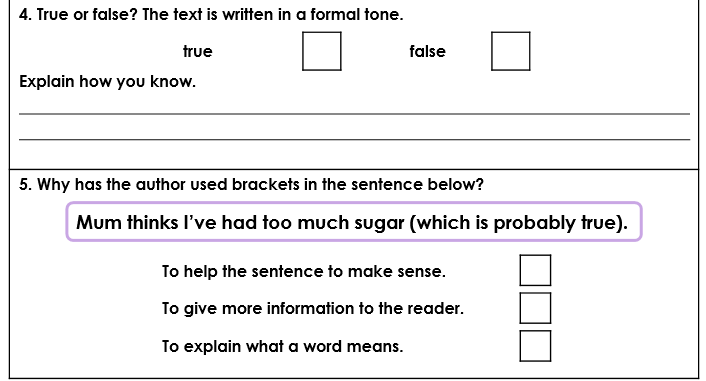 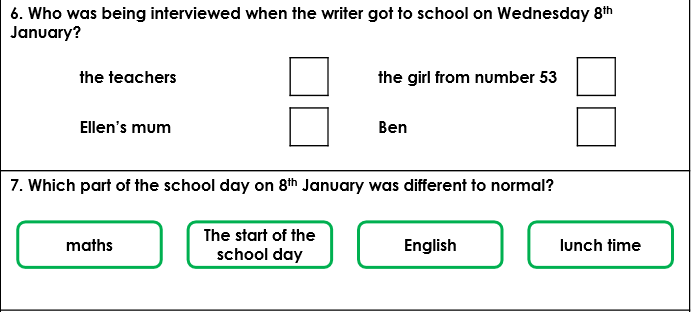 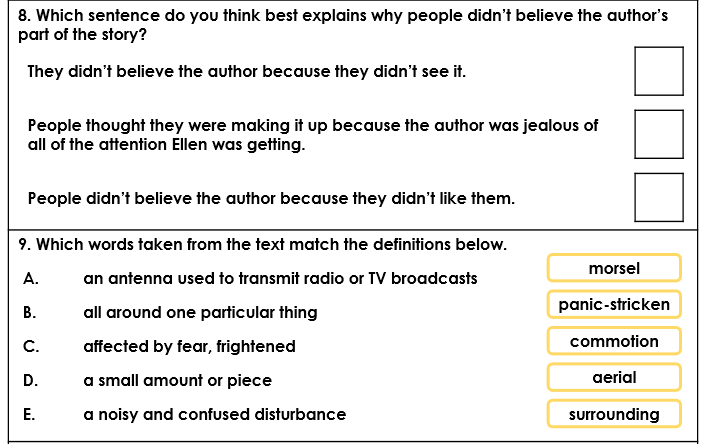 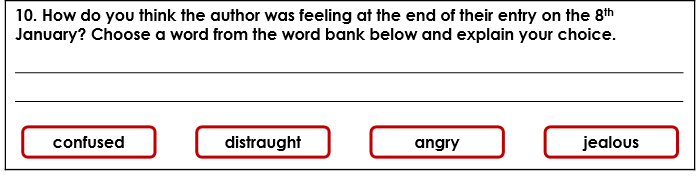 Thursday Week 6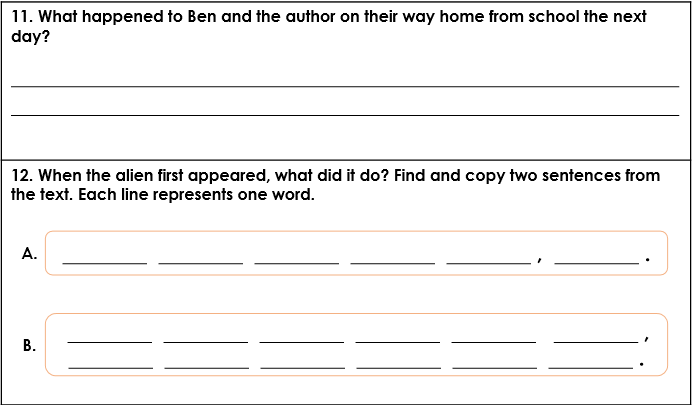 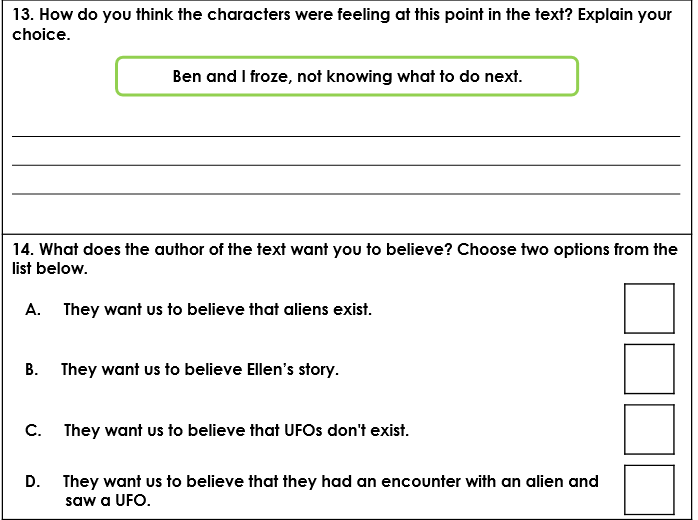 Friday Week 6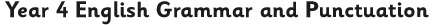 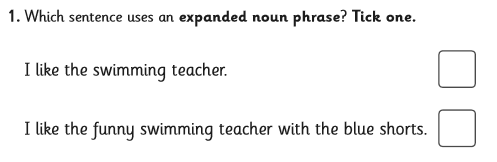 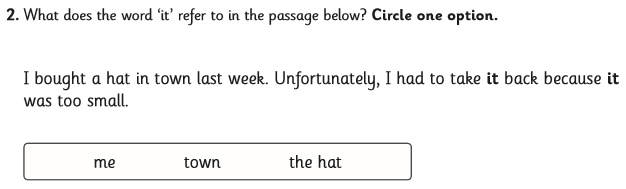 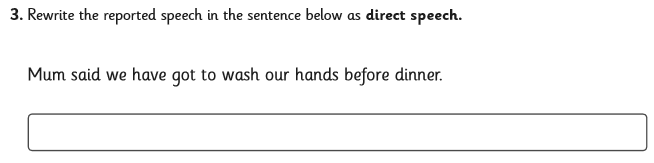 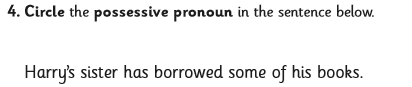 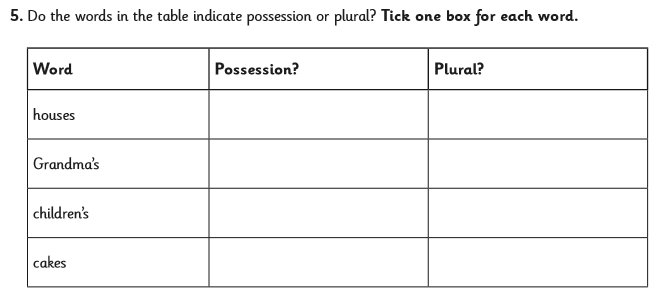 